КОНТРОЛЬНО-СЧЕТНАЯ ПАЛАТА МУНИЦИПАЛЬНОГО РАЙОНА «БАЙ-ТАЙГИНСКИЙ КОЖУУН РЕСПУБЛИКИ ТЫВА»СТАНДАРТ ВНЕШНЕГО МУНИЦИПАЛЬНОГО ФИНАНСОВОГО КОНТРОЛЯСФК 1 «ОБЩИЕ ПРАВИЛА ПРОВЕДЕНИЯ КОНТРОЛЬНОГО МЕРОПРИЯТИЯ» (принят решением коллегии Контрольно-счетной палаты муниципального района «Бай-Тайгинский кожуун Республики Тыва», протокол от 20 февраля 2013 г. № 2)Тээли2013Содержание1. Общие положения1.1. Стандарт внешнего муниципального финансового контроля СФК 1 «Общие правила проведения контрольного мероприятия» (далее – Стандарт) предназначен для методологического обеспечения реализации положений статей 8, 9, 11, 16, 17, 18 и 20 Положения от 16 ноября 2012 года № 37 «О Контрольно-счетной палате муниципального района «Бай-Тайгинский кожуун Республики Тыва» (далее – Положение) и Регламента Контрольно-счетной палаты муниципального района «Бай-Тайгинский кожуун Республики Тыва» (далее – Регламент).1.2. Целью Стандарта является установление общих правил, требований и процедур осуществления контрольных мероприятий Контрольно-счетной палаты муниципального района «Бай-Тайгинский кожуун Республики Тыва» (далее – Контрольно-счетная палата).1.3. Стандарт разработан на основе стандарта финансового контроля СФК 1 «Общие правила проведения контрольного мероприятия» (утвержден Коллегией Счетной палаты Республики Тыва, протокол от 29.11.2012 г. № 14).1.4. Задачами Стандарта являются:определение содержания и порядка организации контрольного мероприятия;определение общих правил и процедур этапов проведения контрольного мероприятия. 1.5. По вопросам, порядок которых не урегулирован настоящим Стандартом, решения принимаются Председателем Контрольно-счетной палаты.2. Содержание контрольного мероприятия2.1. Контрольное мероприятие проводится в форме проверки и обследования.Проверка – определение правомерности и эффективности формирования и использования средств местного бюджета, бюджетов муниципальных образований и иных вопросов, предусмотренных законодательством Российской Федерации, Республики Тыва и муниципального образования.Обследование – системное исследование или оперативное выявление положения дел по вопросам, связанным с формированием и исполнением местного бюджета, использованием объектов собственности в определенной отрасли или направлении, в целях определения целесообразности проработки данной проблемы и необходимости проведения проверки.Комплексное контрольное мероприятие – контрольное мероприятие, проводимое по предметам ведения, закрепленным за двумя или более членами коллегии Контрольно-счетной палаты (далее – Коллегия). Контрольным мероприятием является мероприятие, которое отвечает следующим требованиям:мероприятие проводится в соответствии с годовым планом работы Контрольно-счетной палаты и с программой его проведения;проведение мероприятия оформляется соответствующим распоряжением Председателя Контрольно-счетной палаты;мероприятие проводится в соответствии с программой его проведения, утвержденной в установленном порядке;по результатам мероприятия оформляется отчет, который в установленном порядке представляется на рассмотрение (утверждение) Коллегии.2.2. Предметом контрольного мероприятия Контрольно-счетной палаты является процесс формирования и использования:средств местного бюджета;средств бюджетов муниципальных образований в случаях, установленных Бюджетным кодексом Российской Федерации;имущества, находящегося в муниципальной собственности муниципального образования, в том числе охраняемого результатами интеллектуальной деятельности и средствами индивидуализации, принадлежащими муниципальному образованию, и имущества муниципальных образований;муниципальных внутренних заимствований;муниципальных долговых обязательств, включая муниципальные гарантии (муниципальный долг);кредитов, предоставленных за счет средств местного бюджета;средств, полученных учреждениями (муниципальными предприятиями) от предпринимательской и иной приносящей доход деятельности; иных средств, действие полномочий на которые предусмотрено Положением. Предметом контрольного мероприятия является также деятельность объектов контрольного мероприятия по формированию и использованию средств местного бюджета и по осуществлению переданных государственных полномочий.При проведении контрольного мероприятия проверяются документы и иные материалы, содержащие данные о предмете контрольного мероприятия.Предмет контрольного мероприятия, как правило, отражается в наименовании контрольного мероприятия.2.3. Объектами контрольного мероприятия являются объекты, в отношении которых Контрольно-счетной палатой осуществляются определенные контрольные действия.2.4. Контрольные мероприятия Контрольно-счетной палаты в зависимости от поставленных целей и характера решаемых задач классифицируются по следующим типам финансового контроля: финансовый аудит, аудит эффективности. Финансовый аудит – форма контроля, при которой осуществляется контроль финансовой отчетности, в том числе контроль за соблюдением внутренних стандартов и процедур составления и исполнения бюджета, составления бюджетной отчетности и ведения бюджетного учета, включая анализ реализации мер, направленных на повышение результативности (эффективности и экономности) использования бюджетных средств.Аудит эффективности – форма контроля, предполагающая осуществление процедуры выбора (разработки) критериев и показателей эффективности управленческой деятельности проверяемых организаций и, как правило, их согласование с руководством указанных организаций, рассмотрение критериев и показателей экспертами в исследуемой области, а также проведение консультаций при формировании предварительных выводов и предложений по итогам аудита эффективности.В случае, если в контрольном мероприятии сочетаются цели, относящиеся к разным типам финансового контроля, данное мероприятие классифицируется как смешанное контрольное мероприятие. 3. Организация контрольного мероприятия3.1. Организация контрольного мероприятия включает следующие этапы:подготовка к контрольному мероприятию (раздел 4 Стандарта);проведение контрольного мероприятия (раздел 5 Стандарта);оформление результатов контрольного мероприятия (раздел 6 Стандарта);принятие решений по результатам контрольного мероприятия (раздел 6 Стандарта). 3.2. Результатом подготовки к контрольному мероприятию является:подготовка, согласование и утверждение программы (единой программы) проведения контрольного мероприятия;оформление и подписание распоряжения Председателя Контрольно-счетной палаты;подписание запросов о предоставлении информации;подписание уведомления о проведении контрольного мероприятия.Указанные выше документы подготавливаются до начала проведения контрольного мероприятия (до даты, указанной в распоряжении). Уведомление о проведении контрольного мероприятия и запрос о предоставлении информации может быть направлен руководителю объекта контрольного мероприятия до начала этапа проведения контрольного мероприятия.Разработка и утверждение плана (единого плана) проведения контрольного мероприятия, подготовка удостоверения на право проведения контрольного мероприятия, а также оформление командировочных удостоверений (при необходимости) осуществляются после издания распоряжения о проведении контрольного мероприятия.В случае привлечения к проведению контрольного мероприятия государственных контрольных органов и их представителей, а также на договорной основе негосударственных аудиторских фирм и отдельных специалистов (далее – Внешние эксперты) Внешнему эксперту выдается только удостоверение на право проведения мероприятия.Этап проведения контрольного мероприятия заключается в осуществлении проверки и анализа информации, полученной по запросам Контрольно-счетной палаты и (или) непосредственно на объектах контрольного мероприятия, необходимых для формирования доказательств в соответствии с целями контрольного мероприятия и обоснования выявленных фактов нарушений и недостатков. В процессе проведения данного этапа формируются: акты по результатам контрольного мероприятия (при необходимости – сводные акты);рабочая документация. На этапе оформления результатов контрольного мероприятия осуществляется:ознакомление с актом (сводным актом) по результатам проведенного мероприятия;оформление Отчета, который должен содержать выводы, предложения;подготовка предписаний, представлений, информационных и (или) сопроводительных писем.Этап принятия решений по результатам контрольного мероприятия включает предоставление в обязательном порядке на рассмотрение Председателя Контрольно-счетной палаты, Коллегии всех материалов по результатам мероприятий, установленных пунктами 8.2.12 – 8.16. Регламента. Результатом проведения данного этапа является принятие решений Коллегии об утверждении (неутверждении) Отчета. При необходимости Коллегией принимаются решения: о направлении представлений, предписаний или принятии иных мер в соответствии с полномочиями Контрольно-счетной палаты; о направлении материалов в правоохранительные органы.3.3. Контрольное мероприятие проводится на основании годового плана работы Контрольно-счетной палаты, в котором срок осуществления контрольного мероприятия устанавливается с учетом его этапов.Продолжительность проведения каждого этапа зависит от типа осуществляемого финансового контроля, особенностей предмета и объектов контрольного мероприятия.Датой окончания контрольного мероприятия является дата утверждения Отчета Коллегией.3.4. Руководитель контрольного мероприятия – уполномоченное должностное лицо Контрольно-счетной палаты (член Коллегии), ответственное за проведение контрольного мероприятия, осуществляющее организацию контрольного мероприятия и общее руководство его проведением и оформлением результатов. 3.5. Для непосредственного проведения контрольного мероприятия формируется рабочая группа. На период подготовки и проведения контрольного мероприятия все сотрудники, включенные в состав рабочей группы, поступают в непосредственное подчинение руководителя контрольного мероприятия.Руководитель контрольного мероприятия должен организовать и обеспечить качественное проведение контрольного мероприятия в соответствии с программой и планом проведения контрольного мероприятия.Руководитель контрольного мероприятия должен вручить руководителю объекта контрольного мероприятия или лицу, им уполномоченному, удостоверение на право проведения контрольного мероприятия и ознакомить с программой проведения контрольного мероприятия, а также должен представить членов рабочей группы, принимающих непосредственное участие в проведении контрольного мероприятия.Члены рабочей группы – уполномоченные должностные лица Контрольно-счетной палаты, принимающие непосредственное участие в проведении контрольного мероприятия.На объекте должно быть не менее двух человек, осуществляющих контрольное мероприятие. 3.6. Формирование рабочей группы для проведения контрольного мероприятия должно осуществляться таким образом, чтобы не допускалось возникновение конфликта интересов, исключались ситуации, когда личная заинтересованность должностного лица Контрольно-счетной палаты может повлиять на исполнение им должностных обязанностей в процессе проведения контрольного мероприятия.В контрольном мероприятии не имеют права принимать участие должностные лица Контрольно-счетной палаты, состоящие в родственной связи с руководством объекта контрольного мероприятия. Они обязаны заявить о наличии таких связей. Запрещается привлекать к участию в контрольном мероприятии должностное лицо Контрольно-счетной палаты, если оно в проверяемом периоде было штатным сотрудником объекта контрольного мероприятия. В случае если на объекте контрольного мероприятия планируется проверка сведений, составляющих государственную тайну, в данном контрольном мероприятии должны принимать участие должностные лица Контрольно-счетной палаты, имеющие оформленный в установленном порядке допуск к государственной тайне.3.7. Должностные лица Контрольно-счетной палаты обязаны соблюдать конфиденциальность в отношении полученной от объекта контрольного мероприятия информации до принятия Коллегией решения об утверждении Отчета и снятия с Отчета ограничительных пометок, если иное не предусмотрено решением Коллегии, а также в отношении ставших известными сведений, составляющих государственную и иную охраняемую законом тайну.3.8. Служебные контакты должностных лиц Контрольно-счетной палаты с должностными лицами объекта контрольного мероприятия осуществляются в соответствии с Положением, должностными регламентами и в пределах полномочий, регламентируемых нормативными документами Контрольно-счетной палаты.В случае возникновения в ходе контрольного мероприятия конфликтных ситуаций члены рабочей группы Контрольно-счетной палаты должны в устной или письменной форме изложить руководителю контрольного мероприятия суть данной ситуации, а в случае конфликта с самим руководителем контрольного мероприятия – Председателю Контрольно-счетной палаты для принятия решения.3.9. К проведению контрольного мероприятия Контрольно-счетной палаты в случае необходимости могут привлекаться Внешние эксперты.Привлечение Внешних экспертов к проведению контрольного мероприятия осуществляется в порядке, установленном Регламентом, посредством:выполнения Внешним экспертом конкретного вида и определенного объема работ на основе заключенного с ним муниципального контракта или договора возмездного оказания услуг; включения Внешних экспертов в состав рабочей группы для выполнения отдельных заданий, подготовки аналитических записок, экспертных заключений и оценок.3.10. В ходе проведения контрольного мероприятия формируется рабочая документация, в состав которой включаются документы и материалы, послужившие основанием для результатов каждого этапа контрольного мероприятия. К рабочей документации относятся документы (их копии) и иные материалы, получаемые от должностных лиц объекта контрольного мероприятия и третьих лиц, а также документы (справки, расчеты, аналитические записки и т.п.), подготовленные должностными лицами Контрольно-счетной палаты самостоятельно на основе собранных фактических данных и информации.4. Подготовка к контрольному мероприятию4.1. Программа (единая программа) проведения контрольного мероприятия должна содержать основание проведения контрольного мероприятия, предмет и перечень объектов контрольного мероприятия, цели и вопросы контрольного мероприятия, критерии оценки эффективности по каждой цели (в аудите эффективности), сроки начала и окончания проведения контрольного мероприятия на объектах, состав ответственных исполнителей и срок представления Отчета на рассмотрение Коллегии.В случае проведения контрольного мероприятия, охватывающего вопросы, входящие в компетенцию двух и более инспекторов Контрольно-счетной палаты (далее – Инспектор), в соответствии подготавливается единая программа проведения контрольного мероприятия, в которой дополнительно указываются Инспекторы, ответственные за проведение мероприятия; сроки работы групп проверяющих на объектах; сроки представления Инспекторами актов и отчетов, а также проектов представлений или предписаний по результатам мероприятия; сроки обобщения представленных Инспекторами отчетов и подготовка на их основе сводного отчета; сроки внесения на рассмотрение Коллегии сводного отчета.Формулировки целей должны указывать, на какие основные вопросы формирования и использования средств местного бюджета или деятельности объектов контрольного мероприятия ответит проведение данного контрольного мероприятия.Для осуществления конкретного контрольного мероприятия необходимо выбирать, как правило, несколько целей, которые должны быть направлены на такие аспекты предмета мероприятия или деятельности объектов, которые по результатам предварительного изучения характеризуются высокой степенью рисков.По каждой цели контрольного мероприятия определяется перечень вопросов, которые необходимо проверить, изучить и проанализировать. Формулировки и содержание вопросов контрольного мероприятия должны выражать действия, которые необходимо выполнить в соответствии и для достижения поставленной цели. Количество вопросов по каждой цели должно быть сравнительно небольшим, но они должны быть существенными и важными для ее реализации.Если на этапе подготовки к контрольному мероприятию выявлены обстоятельства, препятствующие проведению контрольного мероприятия, или показывающие на нецелесообразность осуществления контрольных мероприятий в соответствии с формулировками, предусмотренными годовым планом работы Контрольно-счетной палаты и программой проведения контрольного мероприятия, руководитель контрольного мероприятия вносит на рассмотрение Председателя Контрольно-счетной палаты вопрос об изменении перечня объектов контроля, темы контрольного мероприятия и (или) сроков его проведения.Ответственным за разработку программы проведения контрольного мероприятия является руководитель контрольного мероприятия. Ответственного за разработку единой программы проведения контрольного мероприятия назначает Председатель Счетной палаты.Завизированный руководителем контрольного мероприятия проект программы (проект единой программы) проведения контрольного мероприятия направляется на согласование Председателю Контрольно-счетной палаты.Подготовка и утверждение программы проведения контрольного мероприятия осуществляется в порядке, установленном пунктом 8.2.5. Регламента. Срок нахождения рабочей группы на одном проверяемом объекте в рамках одного контрольного мероприятия должен составлять не более 30 календарных дней.Образец оформления программы проведения контрольного мероприятия приведен в приложении 1 к Стандарту. Образец оформления единой программы проведения контрольного мероприятия приведен в приложении 2 к Стандарту.Внесение изменений в утвержденную программу (единую программу) проведения контрольного мероприятия руководителем контрольного мероприятия, ответственным за проведение мероприятия, оформляется в виде докладной записки, содержащей обоснование о внесении предлагаемых изменений, которая вместе с ранее утвержденной программой (единой программой) проведения контрольного мероприятия и программой (единой программой) проведения контрольного мероприятия с вносимыми изменениями направляется Председателю Контрольно-счетной палаты для согласования и утверждения. 4.2. Проведение контрольного мероприятия в соответствии с пунктом 8.2.4. Регламента оформляется распоряжением о проведении контрольного мероприятия, которое подготавливается руководителем контрольного мероприятия и направляется для подписания Председателю Контрольно-счетной палаты.Распоряжение о проведении контрольного мероприятия должно содержать:ссылку на соответствующий пункт годового плана работы Контрольно-счетной или на номер решения Представительного органа муниципального образования, содержащего поручение Контрольно-счетной палате, или на исходящий номер обращения Главы муниципального образования - председателя Представительного органа муниципального образования, Председателя Администрации муниципального образования с предложением о проведении контрольного мероприятия, или на решение Коллегии;полное наименование контрольного мероприятия;срок начала проведения контрольного мероприятия; перечень объектов контроля (в соответствии с утвержденной программой);персональный состав инспекторов рабочей группы Контрольно-счетной палаты.Образец заполнения распоряжения о проведении контрольного мероприятия приведен в приложении 3 к Стандарту.4.3. Получение информации при необходимости осуществляется путем направления запросов о представлении информации руководителям объектов контрольного мероприятия, органов местного самоуправления, организаций и учреждений.Образец оформления запроса Контрольно-счетной палаты о предоставлении информации приведен в приложении 4 к Стандарту. Устанавливаемый в соответствии с запросом срок представления информации должен составлять не более 14 дней. В случае представления недостоверной информации, непредставления информации или представления ее не в полном объеме в ходе проведения контрольного мероприятия составляется Акт по факту непредставления сведений по запросу. Образец оформления Акта по факту непредставления сведений по запросу приведен в приложении 5 к Стандарту.4.4. Уведомление о проведении контрольного мероприятия подготавливается руководителем контрольного мероприятия и направляется для подписания Председателю Контрольно-счетной палаты.Образец заполнения уведомления о проведении контрольного мероприятия приведен в приложении 6 к Стандарту.4.5. Проект плана проведения контрольного мероприятия разрабатывается руководителем контрольного мероприятия.Проект плана проведения контрольного мероприятия, проводимого Контрольно-счетной палатой, утверждаются инспектором, ответственным за проведение мероприятия.Утвержденный план руководителем контрольного мероприятия доводится под расписку до всех участников контрольного мероприятия.План проведения контрольного мероприятий должен содержать распределение конкретных вопросов по выполнению программы проведения контрольного мероприятия между членами рабочей группы с указанием содержания работ и сроков их исполнения.Образец оформления плана проведения контрольного мероприятия приведен в приложении 7 к Стандарту.Единый план проведения контрольного мероприятия подготавливается в случае проведения контрольного мероприятия, охватывающего вопросы, входящие в компетенцию двух и более инспекторов, и разрабатывается членом Коллегии, ответственным за проведение данного контрольного мероприятия, которого определяет Председатель Контрольно-счетной палаты.Единый план проведения контрольного мероприятия утверждается Председателем Контрольно-счетной палаты.Образец оформления единого плана проведения контрольного мероприятия приведен в приложении 8 к Стандарту.Утвержденный план (единый план) проведения контрольного мероприятия при необходимости может быть дополнен или сокращен в процессе проведения мероприятия членом Коллегии, ответственным за проведение мероприятия, с обязательным указанием в Отчете причины корректировки плана. При этом если план был утвержден Председателем Контрольно-счетной палаты, его дополнение или сокращение также должно быть утверждено Председателем Контрольно-счетной палаты.План (единый план) проведения контрольного мероприятия не должен содержать сведений, составляющих государственную тайну.4.6. Удостоверение на право проведения контрольного мероприятия подготавливается руководителем контрольного мероприятия и направляется для подписания Председателю Контрольно-счетной палаты.Пример заполнения удостоверения на право проведения контрольного мероприятия приведен в приложении 9 к Стандарту.4.7. Оформление и выдача командировочного удостоверения возлагается на должностное лицо Контрольно-счетной палаты, которое наделено соответствующими полномочиями.4.8. В случае привлечения к участию в контрольном мероприятии Внешних экспертов руководитель контрольного мероприятия представляет Председателю Контрольно-счетной палаты докладную записку с обоснованием необходимости их привлечения и приведением соответствующих расчетов.Удостоверение на право проведения мероприятия Внешними экспертами подготавливается руководителем контрольного мероприятия и направляется для подписания Председателю Контрольно-счетной палаты.Образец оформления удостоверения на право проведения мероприятия Внешними экспертами приведен в приложении 10 к Стандарту.5. Проведение контрольного мероприятияПроведение контрольного мероприятия заключается в осуществлении проверки на объектах, сборе и анализе информации для формирования доказательств в соответствии с целями контрольного мероприятия.5.1. Проверка соблюдения нормативных правовых актов5.1.1. При проведении контрольного мероприятия проверяется соответствие совершенных объектом финансовых и хозяйственных операций законам и иным нормативным правовым актам Российской Федерации и Республики Тыва, муниципальным правовым актам, а также иным нормативным правовым актам.5.1.2. При выявлении фактов нарушения требований законов и иных нормативных правовых актов следует отразить в акте по результатам контрольного мероприятия факты выявленных нарушений, причиненного ущерба, а также принятые руководством объекта контрольного мероприятия меры по устранению нарушений в ходе контрольного мероприятия (при их наличии).5.1.3. В случае если выявленные факты несоблюдения объектом контрольного мероприятия требований нормативных правовых актов содержат признаки состава преступления, влекущие за собой уголовную ответственность, должностное лицо Контрольно-счетной палаты принимает необходимые меры в соответствии с Положением и Регламентом, в частности:незамедлительно оформляет акт по конкретному факту выявленных нарушений. При изложении в актах фактов выявленных нарушений должна обеспечиваться объективность и точность описания их сущности со ссылкой на подлинные документы, подтверждающие достоверность записей в акте;информирует руководителя контрольного мероприятия;требуют письменные объяснения от должностных лиц объекта контрольного мероприятия;при необходимости готовит обращение в правоохранительные органы, которое направляется в порядке, установленном соответствующими положениями о взаимодействии или соглашениями.Образец оформления обращения Контрольно-счетной палаты в правоохранительные органы в период проведения контрольного мероприятия приведен в приложении 11 к Стандарту.5.1.4. При выявлении в ходе контрольного мероприятия фактов нарушения нормативных правовых актов, которые требуют дополнительной проверки, выходящей за пределы утвержденной программы проведения контрольного мероприятия, руководитель контрольного мероприятия по согласованию с Председателем Контрольно-счетной палаты организует их проверку с внесением дополнений в программу проведения контрольного мероприятия в установленном порядке. При отсутствии возможности выполнить указанную дополнительную работу в рамках данного контрольного мероприятия в Отчете о его результатах необходимо отразить выявленные факты нарушения с указанием причин, по которым они требуют дальнейшей более детальной проверки.5.1.5. При выявлении нарушений и недостатков следует определить ответственных должностных лиц и исполнителей, вид и размер причиненного ущерба (при его наличии). 5.1.6. В случае выявления фактов нецелевого использования бюджетных средств, нарушения срока возврата бюджетных средств, полученных на возвратной основе, или сроков перечисления платы за пользование бюджетными средствами (статьи 15.14-15.16 Кодекса Российской Федерации об административных правонарушениях, далее – КоАП РФ; статьей 13.5-13.7 Закона Республики Тыва от 30.12.2008г. № 905 ВХ-II «Кодекс Республики Тыва об административных правонарушениях», далее – КоАП РТ), должностное лицо Контрольно-счетной палаты в соответствии со статьей 28.2 КоАП РФ и статьей 14.5 КоАП РТ оформляет протокол об административном правонарушении и уведомляет о данном факте Председателя Контрольно-счетной палаты. При составлении протокола об административном правонарушении должностному лицу или законному представителю юридического лица, в отношении которых возбуждено дело об административном правонарушении, а также иным участникам производства по делу разъясняются их права и обязанности, предусмотренные КоАП РФ (лицо, в отношении которого ведется производство по делу об административном правонарушении, вправе знакомиться со всеми материалами дела, давать объяснения, представлять доказательства, заявлять ходатайства и отводы, пользоваться юридической помощью защитника),о чем делается запись в протоколе.Должностному лицу или законному представителю юридического лица, в отношении которых возбуждено дело об административном правонарушении, должна быть предоставлена возможность ознакомления с протоколом об административном правонарушении. Указанные лица вправе представить объяснения и замечания по содержанию протокола, которые отражаются 
в протоколе либо прилагаются к протоколу.В случае неявки должностного лица или законного представителя юридического лица, в отношении которых ведется производство по делу об административном правонарушении, если они извещены в установленном порядке, протокол об административном правонарушении составляется в их отсутствие. Копия протокола об административном правонарушении направляется лицу, в отношении которого он составлен, в течение 3 календарных дней со дня составления указанного протокола.Протокол об административном правонарушении подписывается должностным лицом, его составившим, должностным лицом или законным представителем юридического лица, в отношении которых возбуждено дело об административном правонарушении. В случае отказа указанных лиц от подписания протокола, а также в случае их неявки в нем делается соответствующая запись.Должностному лицу или законному представителю юридического лица, копия протокола об административном правонарушении вручается под расписку.В случае если требуется дополнительное выяснение обстоятельств дела либо данных о должностном лице или сведений о юридическом лице, в отношении которых возбуждается дело об административном правонарушении, протокол об административном правонарушении составляется в течение 2 суток с момента выявления административного правонарушения.Протокол об административном правонарушении составляется также в случае неповиновения законному распоряжению или требованию должностного лица Контрольно-счетной палаты (часть 1 статьи 19.4 КоАП РФ).Протокол об административном правонарушении направляется мировому судье, уполномоченному рассматривать дело об административном правонарушении (пункт 1 статьи 14.3 КоАП РТ) и (или) органу исполнительной власти района, осуществляющему финансовый контроль в финансово-бюджетной сфере района (пункт 12 статьи 14.3 КоАП РТ).Образец оформления протокола об административном правонарушении приведен в приложении 12 к Стандарту.5.2. Формирование доказательств5.2.1. Доказательства представляют собой достаточные фактические данные и достоверную информацию, которые подтверждают наличие выявленных нарушений и недостатков в формировании и использовании средств местного бюджета и деятельности объектов контрольного мероприятия, а также обосновывают выводы и предложения по результатам контрольного мероприятия.5.2.2. Процесс получения доказательств включает следующие этапы:сбор информации, определение полноты, приемлемости и достоверности;анализ собранной информации на предмет достаточности для формирования доказательств в соответствии с целями контрольного мероприятия; проведение дополнительного сбора информации в случае недостаточности для формирования доказательств. Информация собирается на основании письменных и устных запросов в формах: копий документов, представленных объектом контрольного мероприятия;подтверждающих документов, представленных третьей стороной;статистических данных, сравнений, результатов анализа, расчетов и других материалов.5.2.3. Доказательства получают путем проведения:инспектирования, которое заключается в проверке документов, полученных от объекта контрольного мероприятия;аналитических процедур, представляющих собой анализ и оценку полученной информации, исследование важнейших финансовых и экономических показателей объекта контрольного мероприятия с целью выявления нарушений и недостатков в финансовой и хозяйственной деятельности, а также причин их возникновения;пересчета, который заключается в проверке точности арифметических расчетов в первичных документах и бухгалтерских записях, либо выполнения самостоятельных расчетов;подтверждения, представляющего процедуру запроса и получения письменного подтверждения необходимой информации от независимой (третьей) стороны. 5.2.4. В процессе формирования доказательств необходимо руководствоваться тем, что они должны быть достаточными, достоверными и относящимися к делу.Доказательства являются достаточными, если их объем и содержание позволяют сделать обоснованные выводы в Отчете. Доказательства являются достоверными, если они соответствуют фактическим данным и информации, полученным в ходе проведения контрольного мероприятия. При оценке достоверности доказательств следует исходить из того, что более надежными являются доказательства, собранные непосредственно должностными лицами Контрольно-счетной палаты, полученные из внешних источников и представленные в форме документов. Доказательства, используемые для подтверждения выводов, считаются относящимися к делу, если они имеют логическую, разумную связь с такими выводами.5.2.5. В процессе сбора данных необходимо учитывать, что не вся полученная информация может быть использована в качестве доказательства. Это относится, в частности, к информации, которая является противоречивой по своему содержанию или недостоверной, а также, если источник информации имеет личную заинтересованность в результате ее использования.5.2.6. Доказательства, получаемые на основе проверки информации о предмете и деятельности объектов контрольного мероприятия, используются в виде документальных, материальных и аналитических доказательств. Документальные доказательства получают на основе финансовой и иной документации на бумажных носителях или в электронном виде, представленной объектом контрольного мероприятия, вышестоящими и другими организациями, которые имеют непосредственное отношение к предмету контрольного мероприятия или деятельности данного объекта. Материальные доказательства получают при непосредственной проверке каких-либо процессов или в результате наблюдений за событиями. Они могут быть оформлены в виде документов (актов, справок), докладных записок или представлены в фотографиях, схемах, картах или иных графических изображениях.Аналитические доказательства являются результатом анализа информации о предмете или деятельности объекта контрольного мероприятия, которые получают как от самого объекта контрольного мероприятия, так и из других источников.5.2.7. Доказательства и иные сведения, полученные в ходе проведения контрольного мероприятия, соответствующим образом фиксируются в актах и включаются в рабочую документацию, являющихся основой для подготовки Отчета.5.3. Оформление актов при проведении контрольного мероприятия5.3.1. В ходе контрольного мероприятия членами рабочей группы в обязательном порядке составляются аналитические записки (аналитическая записка – материалы членов рабочей группы, подготавливаемые по вопросам, закрепленным в плане (едином плане) проведения контрольного мероприятия), на основе которых формируется проект акта (акты).При необходимости руководителем контрольного мероприятия на основе актов формируется проект сводного акта по результатам контрольного мероприятия.Проект акта (актов, сводного акта) по результатам контрольного мероприятия с визами членов рабочей группы направляется руководителю контрольного мероприятия в срок не позднее 10 рабочих дней до даты направления Отчета Председателю Контрольно-счетной палаты (включая 3 рабочих дня на проведение внутренней экспертизы и 7 рабочих дней на ознакомление второй стороной).Руководитель контрольного мероприятия принимает решение о согласовании направления акта (сводного акта) для ознакомления с ним второй стороной.Если акт оформляется по контрольному мероприятию в целом или по ряду взаимосвязанных фактов, то в акте должны быть указаны:все необходимые исходные данные: основание, цель, предмет, вопросы (что именно проверяется: обеспечение своевременности выделения средств или их целевое использование по конкретной программе, или эффективность использования средств, или выполнение требований какого-либо конкретного нормативного правового акта и др.), объекты проверки;перечень изученных документов;перечень изученных объектов, данные которых сопоставлялись с данными документов;перечень неполученных документов из числа затребованных с указанием причин и номеров актов, составленных в случае отказа в предоставлении документов или иных фактов препятствования работе;перечень выявленных фактов нарушений с указанием конкретных должностных лиц, допустивших нарушения;доказательства по каждому вскрытому факту нарушения.Если акт оформляется по одному конкретному факту, то в акте указываются:исходные данные мероприятия по данному объекту: основание, цель, предмет (что именно проверяется: обеспечение своевременности выделения средств или их целевое использование по конкретной программе, или эффективность использования средств, или выполнение требований какого-либо конкретного нормативного правового акта и др.);перечень изученных документов;перечень изученных объектов, данные которых сопоставлялись с данными документов;факт нарушения с указанием конкретных должностных лиц, допустивших нарушения.Образец оформления акта по результатам контрольного мероприятия на объекте приведен в приложении 13 к Стандарту.Образец оформления сводного акта по результатам контрольного мероприятия приведен в приложении 14 к Стандарту.Образец оформления перечня изученных документов приведен в приложении 15 к Стандарту.5.3.2. При составлении акта должны соблюдаться следующие требования:объективность, краткость и ясность при изложении результатов контрольного мероприятия на объекте;четкость формулировок содержания выявленных нарушений и недостатков;логическая и хронологическая последовательность излагаемого материала; изложение фактических данных только на основе материалов соответствующих документов, проверенных должностными лицами Контрольно-счетной палаты, при наличии исчерпывающих ссылок на них.В акте последовательно излагаются результаты контрольного мероприятия на объекте по всем вопросам, указанным в программе проведения контрольного мероприятия. В случае если по вопросу контрольного мероприятия не выявлено нарушений и недостатков, в акте делается запись: «По данному вопросу контрольного мероприятия нарушений и недостатков не выявлено». В случае если при проведении контрольного мероприятия нарушений не выявлено, по его результатам оформляется акт. При этом в акте делается запись: «Нарушений не выявлено».Не допускается включение в акт различного рода предположений и сведений, не подтвержденных документами, а также информации из материалов правоохранительных органов. В акте не должны даваться морально-этическая оценка действий должностных и материально-ответственных лиц объекта контрольного мероприятия, а также их характеристика с использованием таких юридических терминов, как «халатность», «хищение», «растрата», «присвоение». 5.3.3. Акт составляют и подписывают должностные лица Контрольно-счетной палаты, проводившие контрольное мероприятие на данном объекте. В случае несогласия члена рабочей группы с позицией руководителя контрольного мероприятия по отраженным в акте фактам нарушений он вправе при подписании акта указать на наличие своего особого мнения, которое в письменном виде в форме докладной записки подается Председателю Контрольно-счетной палаты. 5.3.4. Процедура формирования акта (сводного акта) при проведении контрольного мероприятия по вопросам, входящим в компетенцию двух и более инспекторов, идентична процедуре формирования акта (сводного акта) при проведении контрольного мероприятия под руководством одного Инспектора, описанной в пункте 5.3.1. Стандарта.5.3.5. Акт (сводный) акт по результатам контрольного мероприятия на объекте представляется для ознакомления руководителю данного объекта на срок не более 7 рабочих дней. Ознакомление с актом производится под расписку, либо акт направляется по почте заказным письмом с уведомлением о вручении. 5.3.6. В случае если руководитель проверяемой организации не представляет пояснения и замечания к акту руководитель контрольного мероприятия в срок не более 2 рабочих дней информирует Председателя Контрольно-счетной палаты о данном факте.В случае несогласия ответственных должностных лиц объектов контрольного мероприятия с фактами, изложенными в акте, им предлагается подписать акт с указанием на наличие замечаний. Пояснения и замечания излагаются в письменном виде сразу или направляются в Контрольно-счетной палату в течение 7 рабочих дней с даты получения акта на ознакомление. В случае поступления от ответственных должностных лиц объекта контрольного мероприятия письменных замечаний по акту, руководитель контрольного мероприятия в течение 5 рабочих дней с даты поступления замечаний в Контрольно-счетной палату готовит заключение на представленные замечания, которое направляется Председателю Контрольно-счетной палаты.Письменные замечания ответственных должностных лиц объекта контрольного мероприятия и заключение руководителя контрольного мероприятия на представленные замечания прилагаются к акту и включаются в материалы контрольного мероприятия. Должностному лицу объекта контрольного мероприятия, ознакомленному с актом по его результатам, предоставляется возможность снятия копии с акта, за исключением случаев, когда акт содержит сведения, составляющие государственную или иную охраняемую законом тайну. В случае несогласия должностного лица подписать акт даже с указанием на наличие замечаний должностные лица Контрольно-счетной палаты, осуществляющие контрольное мероприятие, делают в акте специальную запись об отказе должностного лица ознакомиться с актом либо подписать акт. При этом обязательно указываются дата, время, обстоятельства и по возможности свидетели обращения к должностному лицу (или его секретарю) с предложением ознакомиться и подписать акт, а также дата, время и обстоятельства получения отказа либо период времени, в течение которого не был получен ответ должностного лица.Не допускается представление для ознакомления ответственным должностным лицам проектов актов, не подписанных должностными лицами Контрольно-счетной палаты.Внесение в подписанные должностными лицами Контрольно-счетной палаты акты каких-либо изменений на основании замечаний ответственных должностных лиц и вновь представляемых ими материалов не допускается.Образец оформления заключения на замечания (пояснения) к акту по результатам контрольного мероприятия приведен в приложении 16 к Стандарту.5.3.7. В ходе контрольного мероприятия также могут оформляться следующие виды актов:акт об отказе в допуске на проверяемый объект;акт по фактам создания препятствий должностным лицам Контрольно-счетной палаты в проведении контрольного мероприятия; акт по фактам выявленных на объекте контрольного мероприятия нарушений, требующих принятия незамедлительных мер по их устранению и безотлагательного пресечения противоправных действий;акт по факту опечатывания касс, кассовых или служебных помещений, складов и архивов на объекте контрольного мероприятия;акт изъятия документов объекта контрольного мероприятия.Действия должностных лиц Контрольно-счетной палаты в случае отказа в допуске к необходимым объектам определены в пункте 8.2.8. Регламента.При необходимости подготавливается предписание Контрольно-счетной палаты в соответствии с пунктом 5.4 Стандарта.Акт по фактам создания препятствий должностным лицам Контрольно-счетной палаты в проведении контрольного мероприятия составляется в соответствии Регламентом в случаях отказа должностных лиц объекта контрольного мероприятия в:создании нормальных условий для работы должностных лиц Контрольно-счетной палаты;представлении или задержки с представлением необходимой информации, документов и материалов. При возникновении указанных случаев руководитель контрольного мероприятия доводит до сведения соответствующего должностного лица объекта контрольного мероприятия содержание статей 15 и 16 Положения и незамедлительно оформляет акт по фактам создания препятствий должностным лицам Контрольно-счетной палаты в проведении контрольного мероприятия с указанием даты, времени, места, данных сотрудника, допустившего противоправные действия, и иной необходимой информации.При необходимости должностным лицом Контрольно-счетной палаты предварительно письменно оформляются требования и передаются руководителю или иному должностному лицу объекта контрольного мероприятия.Акт по фактам создания препятствий должностным лицам Контрольно-счетной палаты в проведении контрольного мероприятия в течение суток с момента его составления должен быть направлен в Контрольно-счетную палату на имя руководителя контрольного мероприятия, который в свою очередь информирует руководство Контрольно-счетной палаты.Образец оформления акта по фактам создания препятствий должностным лицам Контрольно-счетной палаты в проведении контрольного мероприятия приведен в приложении 17 к Стандарту.Акт по фактам выявленных нарушений, требующих принятия незамедлительных мер по их устранению и безотлагательного пресечения противоправных действий, оформляется незамедлительно при выявлении в ходе проведения контрольного мероприятия нарушений, наносящих государству прямой непосредственный ущерб и содержащих признаки состава преступления. Образец оформления акта по фактам выявленных нарушений, требующих принятия незамедлительных мер по их устранению и безотлагательного пресечения противоправных действий, приведен в приложении 18 к Стандарту.Указанный акт оформляется в 2 экземплярах, один из которых передается под расписку руководителю проверяемого объекта с требованием предоставить письменные объяснения по выявленным нарушениям и принять необходимые меры по пресечению противоправных действий.В случаях отказа должностных лиц объекта контрольного мероприятия от письменного объяснения по выявленным нарушениям или от получения экземпляра указанного акта в нем делаются соответствующие записи.В случае если руководитель объекта контрольного мероприятия отказывается от принятия мер по устранению выявленных нарушений, руководитель контрольного мероприятия должен принять необходимые меры по устранению выявленных нарушений и пресечению противоправных действий в соответствии с действующим законодательством.При необходимости подготавливается предписание Контрольно-счетной палаты в соответствии с пунктом 5.4 Стандарта. Акт по факту опечатывания касс, кассовых и служебных помещений, складов и архивов и Акт изъятия документов составляются в случае обнаружения в документах объекта контрольного мероприятия признаков подделок, подлогов, растрат, хищений и других злоупотреблений при использовании государственных средств.В случае опечатывания касс, кассовых и служебных помещений, складов и архивов, изъятия документов и материалов должностные лица Контрольно-счетной палаты незамедлительно (в течение 24 часов) должны уведомить об этом Председателя Контрольно-счетной палаты.Акт по факту опечатывания касс, кассовых и служебных помещений, складов и архивов составляется в 2 экземплярах, один из которых представляется под расписку руководителю или иному должностному лицу объекта контрольного мероприятия. Образец оформления акта по факту опечатывания касс, кассовых или служебных помещений, складов и архивов приведен в приложении 19 к Стандарту.Акт изъятия документов составляется в 2 экземплярах, один из которых представляется под расписку руководителю или иному должностному лицу объекта контрольного мероприятия. Решение об изъятии документов принимает руководитель контрольного мероприятия. Изъятие документов осуществляется по возможности в присутствии лиц, у которых они изымаются, при этом в делах объекта контрольного мероприятия оставляется экземпляр акта изъятия с описью изъятых документов (при необходимости оставляются копии изъятых документов). Не подлежат изъятию документы, не имеющие отношения к предмету контрольного мероприятия. При невозможности изготовить или передать изготовленные копии одновременно с изъятием документов копии указанным лицам передаются в течение 3 рабочих дней после изъятия документов.Изъятие документов, содержащих сведения, составляющие государственную или иную охраняемую законом тайну, осуществляется в соответствии с установленным законодательством порядком.Образец оформления акта изъятия документов приведен в приложении 20 к Стандарту. 5.4. Оформление предписаний Контрольно-счетной палаты 	Предписание Контрольно-счетной палаты – это документ, содержащий обязательные для исполнения требования Контрольно-счетной палаты, направляемые руководителям объектов контрольного мероприятия в случаях:выявления нарушений, требующих безотлагательных мер по их пресечению и предупреждению;воспрепятствования проведению должностными лицами Контрольно-счетной палаты контрольных мероприятий.Предписание Контрольно-счетной палаты содержит:конкретные допущенные нарушения, выявленные в результате проведения мероприятия и касающиеся компетенции должностного лица, организации или органа власти, которым направляется предписание;конкретные основания вынесения предписания;требования по устранению выявленных нарушений, взысканию средств, использованных не по целевому назначению, возмещению причиняемого вреда; сроки исполнения предписания.В случае отмены ранее принятого предписания Контрольно-счетной палаты следует руководствоваться статьей 12 Регламента.6. Оформление результатов контрольного мероприятияКонтрольное мероприятие завершается подготовкой результатов, выводов и предложений, которые оформляются в Отчете и других документах, подготавливаемых по результатам проведенного контрольного мероприятия.6.1. Результаты, выводы и предложения 6.1.1. Результаты контрольного мероприятия подготавливаются по каждой установленной цели на основе анализа и обобщения доказательств, зафиксированных в материалах актов по результатам контрольного мероприятия на объектах и рабочей документации.Результаты контрольного мероприятия должны содержать в обобщенном виде изложение фактов нарушений и недостатков в сфере предмета и в деятельности объектов контрольного мероприятия, а также характеристик у проблем в формировании и использовании муниципальных средств, выявленных в ходе проведения контрольного мероприятия.6.1.2. На основе результатов контрольного мероприятия формируются выводы по каждой цели контрольного мероприятия, которые должны:содержать характеристику и значимость выявленных нарушений и недостатков в формировании и использовании муниципальных средств в сфере предмета или деятельности объектов контрольного мероприятия; определять причины выявленных нарушений и недостатков и последствия, которые они влекут или могут повлечь за собой;указывать ответственных должностных лиц, к компетенции которых относятся выявленные нарушения и недостатки.6.1.3. На основе выводов подготавливаются предложения по устранению выявленных нарушений и недостатков в адрес объектов контрольного мероприятия, органов местного самоуправления, организаций и должностных лиц, в компетенцию и полномочия которых входит их выполнение. Предложения должны быть:направлены на устранение причин выявленных нарушений и недостатков;ориентированы на принятие объектами контрольного мероприятия конкретных мер по устранению выявленных нарушений и недостатков, выполнение которых можно проверить, оценить или измерить;конкретными, сжатыми и простыми по форме и по содержанию.6.2. Использование результатов работы Внешних экспертов6.2.1. При подготовке результатов, выводов и предложений, подготавливаемых по итогам контрольного мероприятия, используются результаты работы Внешних экспертов, привлеченных к участию в данном контрольном мероприятии, которые представляются ими в формах, установленных в соответствующем договоре или муниципальном контракте на оказание услуг для муниципальных нужд. 6.2.2. Указанные результаты включаются в рабочую документацию и учитываются при подготовке акта, а также по решению руководителя контрольного мероприятия Контрольно-счетной палаты могут отражаться в Отчете.Результаты работы Внешних экспертов в соответствии с порядком, установленным в Счетной палате, фиксируются в акте приемки работ (оказанных услуг).6.3. Отчет о результатах контрольного мероприятия и приложения к Отчету6.3.1. Отчет представляет собой документ Контрольно-счетной палаты, который содержит основные результаты контрольного мероприятия, выводы и предложения в соответствии с поставленными целями. Отчет по результатам мероприятия должен содержать:все необходимые исходные данные: основание, цель, предмет (что именно проверяется: обеспечение своевременности выделения средств или их целевое использование по конкретной программе, или эффективность использования средств, или выполнение требований какого-либо конкретного нормативного правового акта и др.), объекты проверки;перечень выявленных фактов нарушений законодательства в деятельности проверяемого органа местного самоуправления, организации (со ссылкой на номера актов и с указанием конкретных статей законодательных и иных нормативных правовых актов, требования которых нарушены) с обязательным указанием оценки ущерба для местного бюджета,  муниципальной собственности при наличии такового, а также с указанием конкретных должностных лиц, допустивших нарушения;перечень фактов нецелевого и (или) неэффективного использования финансовых и иных муниципальных ресурсов (со ссылками на оформленные акты) с обязательным указанием оценки ущерба для местного бюджета, муниципальной собственности при наличии такового, а также с указанием конкретных должностных лиц, допустивших нарушения;перечень выявленных недостатков в управлении и ведомственном контроле в сфере, соответствующей предмету контрольного мероприятия;перечень выявленных недостатков законодательного регулирования в сфере, соответствующей предмету мероприятия;предложения по взысканию средств с юридических лиц;предложения по санкциям (не уголовным) в отношении должностных лиц, допустивших нарушения;предложения об изменениях в законодательном регулировании в сфере, соответствующей предмету мероприятия;перечень предлагаемых представлений и предписаний по результатам мероприятия;информация о направлении материалов в правоохранительные органы при наличии признаков состава преступления;приложения.В Отчете также должны содержаться указание на ознакомление под расписку руководителей проверяемых органов, организаций с актами, информация о наличии письменных замечаний и предложений, либо сведения об отказе от подписи со ссылкой на соответствующие записи в актах по фактам вскрытых в ходе мероприятия нарушений. При наличии замечаний в Отчете указывается на согласие либо несогласие Инспектора с замечаниями.Если в ходе контрольного мероприятия на объектах составлялись акты, указанные в пункте 5.3.7 Стандарта, то эту информацию следует отразить в Отчете с указанием принятых мер.Если на данном объекте раннее проводилось контрольное мероприятие Контрольно-счетной палаты, по результатам которого были выявлены нарушения и недостатки, в Отчете необходимо отразить информацию о принятых мерах по их устранению, а также указать предложения, которые не были выполнены.Если по результатам контрольного мероприятия необходимо направить представление, информационное письмо, а также обращение в правоохранительные органы, в Отчете формулируются соответствующие предложения с указанием адресата.При написании текста Отчета следует руководствоваться следующими требованиями:результаты контрольного мероприятия должны излагаться последовательно в соответствии с целями, поставленными в программе проведения контрольного мероприятия, и давать по каждой из них конкретные ответы с выделением наиболее важных проблем;не следует подробно описывать все выявленные нарушения и недостатки, необходимо давать лишь их обобщенную характеристику, иллюстрируя наиболее значимыми фактами и примерами (детальное описание всех выявленных нарушений и недостатков дается в представлениях, направляемых соответствующим адресатам);сделанные выводы должны быть аргументированными, а предложения логически следовать из них;Отчет должен включать только ту информацию, заключения и выводы, которые подтверждаются соответствующими доказательствами, зафиксированными в актах по результатам контрольного мероприятия и в рабочей документации, оформленной в ходе его проведения;доказательства, представленные в Отчете, должны излагаться в беспристрастной форме, без преувеличения и излишнего подчеркивания выявленных нарушений и недостатков; необходимо избегать ненужных повторений и лишних подробностей, которые отвлекают внимание от наиболее важных положений Отчета;текст Отчета должен быть написан лаконично, легко читаться и быть понятным, а при использовании каких-либо специальных терминов и сокращений они должны быть объяснены;в тексте следует изложить наиболее важные вопросы и предложения, использовать названия и заголовки, а также по необходимости наглядные средства (фотографии, рисунки, таблицы, графики и т. п.);объем текста Отчета с учетом масштаба и характера проведенного контрольного мероприятия должен составлять, как правило, не более 30 страниц.Отчеты о результатах мероприятия являются документами Контрольно-счетной палаты ограниченного распространения. Всем Отчетам, кроме содержащих сведения, составляющие государственную тайну, с момента их подготовки и до рассмотрения результатов мероприятия на заседании Коллегии присваивается ограничительная пометка «Для служебного пользования». После заседания Коллегии ограничительные пометки с Отчетов снимаются, если иное не предусмотрено решением Коллегии.Отчет о результатах мероприятия (вместе с копиями актов, проектами представлений, предписаний и информационных писем) должен представляться на рассмотрение Коллегии в срок не более 3 рабочих дней с момента подписания последнего акта в рамках данного мероприятия. Указанный срок может быть изменен по решению Коллегии.Образец оформления отчета о результатах контрольного мероприятия приведен в приложении 21 к Стандарту.6.3.2. Приложениями к Отчету являются следующие материалы:перечень изученных документов, который приводится в приложении 1 к Отчету;перечень изученных объектов, данные которых сопоставлялись с данными документов;перечень неполученных документов из числа затребованных с указанием причин и номеров актов в случае отказа в предоставлении документов или иных фактов препятствования в работе;перечень оформленных актов;перечень всех документов (актов, справок и др.), содержащих исходную информацию, подтверждающую достоверность данных о результатах мероприятия.Дополнительная подробная информация, в том числе об особенностях правового регулирования в соответствующей сфере, приводится при необходимости в приложениях к Отчету.6.4. Документы, оформляемые по результатам контрольного мероприятияПеречисленные в пунктах 6.3.1 и 6.3.2. Стандарта документы вместе с Отчетом, а также проекты сопроводительных писем (и по необходимости проекты представлений Контрольно-счетной палаты, предписаний Контрольно-счетной палаты, информационных писем и обращений Контрольно-счетной палаты в правоохранительные органы) представляются руководителем контрольного мероприятия Председателю Контрольно-счетной палаты в течение 5 рабочих.Утверждением результатов контрольного мероприятия является подписание Председателем Контрольно-счетной палаты представлений, предписаний, информационных и сопроводительных писем, утверждение Отчета.Отчет должен быть рассмотрен Коллегией в срок не более 2 недель с момента его представления на рассмотрение Коллегии.Информация о приведенном контрольном мероприятии направляется в Представительный орган муниципального образования, Главе муниципального образования - Председателю Представительного органа муниципального образования.6.4.1. Образец оформления сопроводительного письма к отчету о результатах контрольного мероприятия приведен в приложении 22 к Стандарту.6.4.2. Представление Контрольно-счетной палаты – это документ, содержащий обязательные к рассмотрению предложения Контрольно-счетной палаты о принятии мер по устранению выявленных в ходе его проведения нарушений и недостатков, предотвращению нанесения материального ущерба краю или возмещению причиненного вреда, по привлечению к ответственности должностных лиц, виновных в допущенных нарушениях, а также мер по пресечению, устранению и предупреждению нарушений.Проект представления Контрольно-счетной палаты подготавливается в порядке, установленном пунктами 11.1. – 11.2. Регламента.В Представлении Контрольно-счетной палаты отражаются:нарушения, выявленные в результате проведения мероприятия и касающиеся компетенции должностного лица, организации или органа местного самоуправления, которым направляется представление;предложения об устранении выявленных нарушений, взыскании средств местного бюджета, использованных не по целевому назначению, возмещению причиненного вреда, штрафных санкциях и привлечении к ответственности лиц, виновных в нарушении;сроки принятия мер по устранению нарушений и представления ответа по результатам рассмотрения представления. Объем текстовой части представления Контрольно-счетной палаты зависит от количества и содержания выявленных нарушений и недостатков, но не должен превышать, как правило, 5 страниц.6.4.3. В случае необходимости доведения основных итогов контрольного мероприятия до сведения Представительного органа муниципального образования и Главы муниципального образования - Председателя Представительного органа муниципального образования подготавливаются информационные письма Контрольно-счетной палаты.В информационном письме по необходимости указывается просьба проинформировать Контрольно-счетную палату о результатах его рассмотрения. Объем текстовой части информационного письма Контрольно-счетной палаты не должен превышать, как правило, 5 страниц.Информационные письма Контрольно-счетной палаты должны быть направлены в течение не более 3 рабочих дней со дня рассмотрения вопроса на заседании Коллегии, если иное не будет установлено Коллегией.Образец оформления информационного письма приведен в приложении 23 к Стандарту.6.4.4. Обращение Счетной палаты в правоохранительные органы подготавливается руководителем контрольного мероприятия в случаях, если выявленные на объектах контрольного мероприятия нарушения законодательства содержат признаки действий должностных лиц, влекущих за собой уголовную ответственность или требующих иных мер реагирования.Согласно статье 21 Регламента обращение Контрольно-счетной палаты в правоохранительные органы Председателем Контрольно-счетной палаты направляется в органы прокуратуры района или иные правоохранительные органы, а также муниципальные органы, уполномоченные рассматривать дела об административных правонарушениях.Обращение Контрольно-счетной палаты в правоохранительные органы должно содержать:конкретные факты выявленных нарушений законодательства, в том числе связанных с незаконным (нецелевым) использованием средств местного бюджета, со ссылками на соответствующие нормативные правовые акты, положения которых нарушены, с указанием актов по результатам контрольного мероприятия на объектах, в которых данные нарушения зафиксированы; информацию о наличии объяснений и замечаний ответственных должностных лиц объектов контрольного мероприятия (при их наличии) по существу каждого факта выявленных нарушений, зафиксированных в актах по результатам контрольного мероприятия, и заключения по ним Контрольно-счетной палаты;перечень представлений, предписаний, направленных в адрес органов муниципальной власти, объектов контрольного мероприятия, или иных принятых мерах.К обращению Контрольно-счетной палаты в правоохранительные органы прилагаются копии актов по результатам контрольного мероприятия на объектах с обязательным приложением копий первичных документов, подтверждающих факты выявленных правонарушений, письменных объяснений и замечаний должностных лиц объекта контрольного мероприятия по акту (актам) проверки и заключения по ним Контрольно-счетной палаты, а также другие необходимые материалы. Образец оформления обращения Контрольно-счетной палаты в правоохранительные органы приведен в приложении 24 к Стандарту.7. Организация контроля исполнения представлений и предписанийНепосредственный контроль исполнения предписаний Контрольно-счетной палаты, а также контроль за рассмотрением представлений Контрольно-счетной палаты и реализацией содержащихся в них предложений осуществляют члены Коллегии, ответственные за проведение мероприятий, по результатам которых были направлены соответствующие представления и предписания.Коллегия ежеквартально рассматривает вопрос об исполнении представлений и предписаний Контрольно-счетной палаты и принимает решение о мерах по отношению к должностным лицам, организациям, не исполняющим законные требования Контрольно-счетной палаты.программапроведения контрольного мероприятия«_____________________________________________________________________»(наименование контрольного мероприятия)1. Основание для проведения контрольного мероприятия: ________________________________________________________________________________________________________________.(пункт ___ годового плана работы Контрольно-счетной палаты на 20__ год, при наличии предложений (решений) комитетов Представительного органа муниципального образования указать их дату и №)2. Предмет контрольного мероприятия: ____________________________________________.							(указывается, что именно проверяется)3. Объекты контрольного мероприятия:3.1. ___________________________________________________________________________;3.2. ___________________________________________________________________________.(полное наименование объектов)4. Цели контрольного мероприятия:4.1. Цель 1. ____________________________________________________________________.							(формулировка цели)4.1.1. Вопросы: ________________________________________________________________;4.1.2. Критерии оценки эффективности (в случае проведения аудита эффективности):____________________________________________________________________________________;(определяются по каждой цели контрольного мероприятия)4.2. Цель 2. ____________________________________________________________________.(формулировка цели)4.2.1. Вопросы: ________________________________________________________________;4.2.2. Критерии оценки эффективности (в случае проведения аудита эффективности):____________________________________________________________________________________.(определяются по каждой цели контрольного мероприятия)5. Проверяемый период деятельности: __________________________________.6. Сроки начала и окончания проведения контрольного мероприятия на объектах:_____________________________________________________________________________________(указываются по каждому объекту)7. Состав ответственных исполнителей:Руководитель контрольного мероприятия: __________________________________________(должность, фамилия и инициалы)Члены рабочей группы: __________________________________________________________(должности, фамилии и инициалы должностных лиц Контрольно-счетной палаты, а также привлеченных внешних экспертов)8. Срок предоставления сводного акта руководителю контрольного мероприятия– «___» ___________20__ года.9. Срок представления отчета Председателю Контрольно-счетной палаты (дата окончания контрольного мероприятия) – «___» _____________ 20__ года.Единая программапроведения контрольного мероприятия«________________________________________________________________________________________________________»(наименование контрольного мероприятия)1. Основание для проведения контрольного мероприятия: ________________________________________________________________________________________________________________________________________________________________________________________________(пункт ____ годового плана работы Контрольно-счетной палаты на 20__ год, при наличии предложений (решений) комитетов Представительного органа муниципального образования указать их дату и №)2. Предмет контрольного мероприятия: ___________________________________________________________________________________(указывается, что именно проверяется)3. Объекты контрольного мероприятия и сроки проведения проверки на каждом из них:1. ______________________________________________________________________________________________________________;2. ______________________________________________________________________________________________________________ .(полное наименование объектов)4. Цели контрольного мероприятия:4.1. _____________________________________________________________________________________________________________Критерии оценки эффективности (в случае проведения аудита эффективности): ____________________________________________________________________________________________________________________________________________________________;(определяются по каждой цели контрольного мероприятия)4.2. _____________________________________________________________________________________________________________Критерии оценки эффективности (в случае проведения аудита эффективности): ____________________________________________________________________________________________________________________________________________________________;(определяются по каждой цели контрольного мероприятия)5. Вопросы контрольного мероприятия и состав ответственных исполнителей:* - вопросы формулируются в соответствии с целями проверки с указанием по необходимости методов проверки в кратком изложении6. Проверяемый период деятельности: ____________________________________________________________________________________.7. Срок представления инспекторами Контрольно-счетной палаты актов инспектору Контрольно-счетной палаты, которому поручено обобщение результатов контрольного мероприятия и оформление сводного акта, – «___» ___________20__ года.8. Срок представления отчета Председателю Контрольно-счетной палаты – «___» ___________20__ года.О проведении контрольного мероприятияВ соответствии с Положением  от 16 ноября 2012 года № 37 «О контрольно-счетной палате муниципального района «Бай-Тайгинский кожуун Республики Тыва», пунктом___ годового плана работы Контрольно-счетной палаты муниципального района «Бай-Тайгинский кожуун Республики Тыва» на 20__ год и в целях осуществления контроля за использованием средств местного бюджетаПРИКАЗЫВАЮ:Провести контрольное мероприятие «_____________________________________________________________________________________________________________________________».(наименование мероприятия)Срок проведения контрольного мероприятия: с________________ по _________________.Объекты контроля: ____________________________________________________________.(наименования объектов)Общее руководство контрольным мероприятием возложить на инспектора Контрольно-счетной палаты  _______________________________________________.(фамилия, инициалы)Утвердить персональный состав рабочей группы:члены рабочей группы:__________________________________________________________________________________________________________________________________________________(фамилия, инициалы)Председатель					(инициалы и фамилия)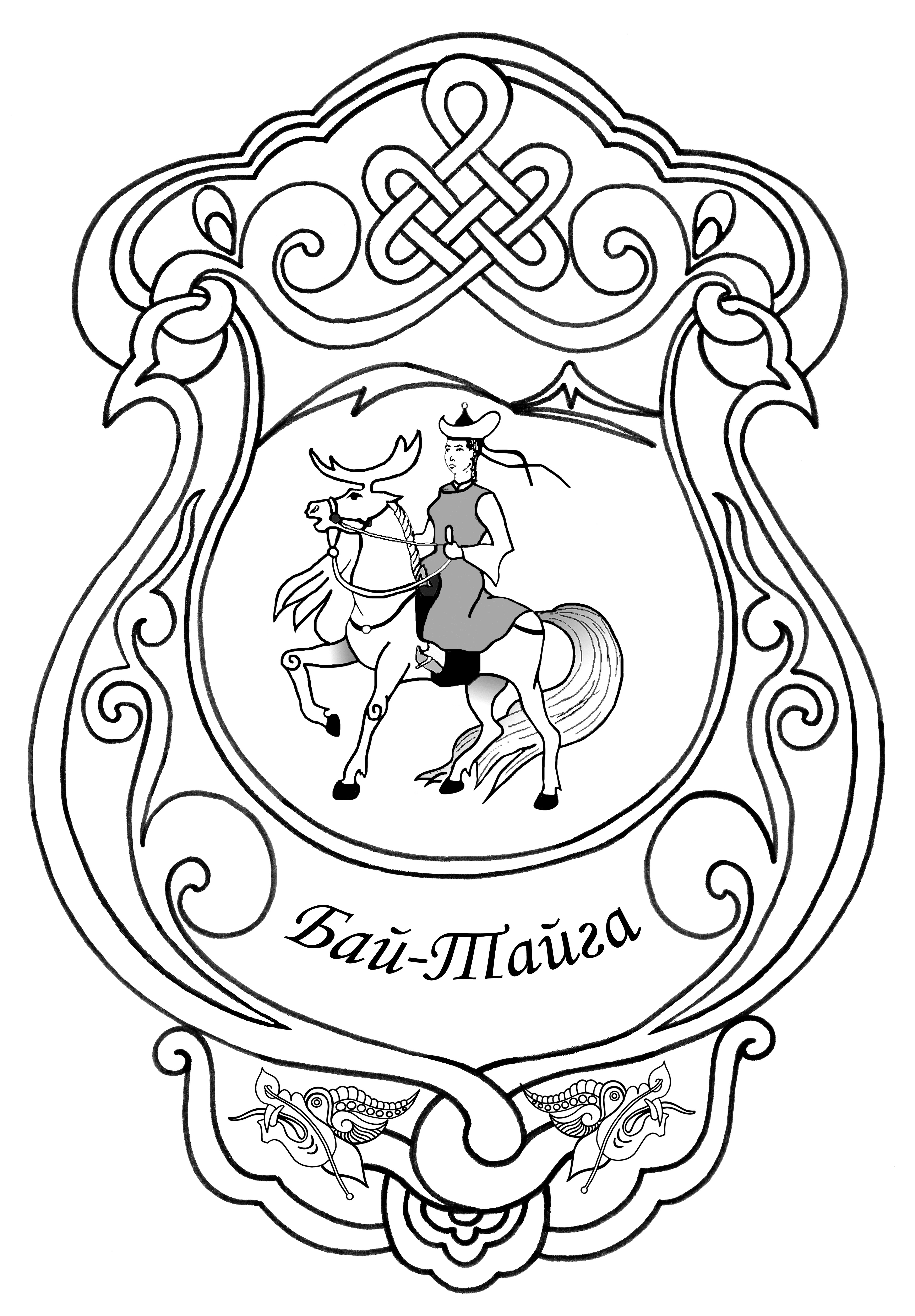 КОНТРОЛЬНО-СЧЕТНАЯ ПАЛАТА МУНИЦИПАЛЬНОГО РАЙОНА «БАЙ-ТАЙГИНСКИЙ КОЖУУН РЕСПУБЛИКИ ТЫВА»Запрос о представлении информацииУважаемый (ая) Имя Отчество!В соответствии с годовым планом работы Контрольно-счетной палаты муниципального района «Бай-Тайгинский кожуун Республики Тыва» на 20__ год (пункт ___) проводится контрольное мероприятие «_______________________________________________________________ _____________________________________________________________________________________________________________________________________________________________________»(наименование контрольного мероприятия)в _________________________________________________________________________________.(наименование объекта контрольного мероприятия)В соответствии со статьей 17 Положения от 16 ноября 2012 года № 37 «О Контрольно-счетной палате муниципального района «Бай-Тайгинский кожуун Республики Тыва» прошу в течение 10 рабочих дней со дня получения запроса представить (поручить представить) следующие документы (материалы, данные или информацию):1. __________________________________________________________________________;.(указываются наименования конкретных документов или формулируются вопросы, по которым необходимо представить соответствующую информацию).2. ___________________________________________________________________________.Представленные документы (материалы, данные или информация) должны быть подписаны уполномоченным лицом и надлежащим образом заверены.АКТПО ФАКТУ НЕПРЕДСТАВЛЕНИЯ СВЕДЕНИЙ ПО ЗАПРОСУ в__________________________________________________________________________________(наименование объекта контрольного мероприятия)В соответствии со статьей 17 Положения от 16 ноября 2012 года № 37 «О Контрольно-счетной палате муниципального района «Бай-Тайгинский Республики Тыва» «___» _________ 20__ г. были запрошены сведения по следующим вопросам: __________________________________________________________________________________________________________________
	Указанная информация (документация) необходима для реализации полномочий Контрольно-счетной палаты муниципального района «Бай-Тайгинский кожуун Республики Тыва».Срок представления информации истек: «___» __________ 20__ г.К настоящему времени Контрольно-счетной палате муниципального района «Бай-Тайгинский кожуун Республики Тыва» информация не представлена, представлена не в полном объеме, представлена недостоверная информация (выбрать нужное). Это является нарушением статей 16 и 17 Положения от 16 ноября 2012 года № 37 «О Контрольно-счетной палате муниципального района «Бай-Тайгинский Республики Тыва» и влечет за собой ответственность в установленном законом порядке.Настоящий акт составлен в присутствии представителя______________________________(наименование объекта контрольного мероприятия)______________________________________ в 2 экземплярах, один из которых вручен руководителю ______________________________________________________________________________.(наименование объекта контрольного мероприятия, Ф.И.О. руководителя)От подписи под настоящим Актом представитель ______________________________________________________________________ отказался. (наименование объекта контрольного мероприятия)КОНТРОЛЬНО-СЧЕТНАЯ ПАЛАТА МУНИЦИПАЛЬНОГО РАЙОНА «БАЙ-ТАЙГИНСКИЙ КОЖУУН РЕСПУБЛИКИ ТЫВА»Уважаемый(ая) _____________!Контрольно-счетная палата муниципального района «Бай-Тайгинский кожуун Республики Тыва» уведомляет Вас, что в соответствии с Положением от 16 ноября 2012 года № 37 «О контрольно-счетной палате муниципального района «Бай-Тайгинский кожуун Республики Тыва», поручением Представительного органа муниципального образования, планом работы Контрольно-счетной палаты муниципального района «Бай-Тайгинский кожуун Республики Тыва» на 20__год будет проводиться контрольное мероприятие «____________________________________ __________________________________________________________________________________».(наименование мероприятия)Объекты контрольного мероприятия: _____________________________________________.(наименования объектов)Начало проведения контрольного мероприятия:___________________.В соответствии c Положением о Контрольно-счетной палате муниципального района Бай-Тайгинский кожуун Республики Тыва» проверяемые органы и организации должны обеспечить должностным лицам Контрольно-счетной палаты возможность ознакомления с управленческой и иной отчетностью и документацией, документами, связанными с использованием собственности Республики Тыва, информационными системами, используемыми проверяемыми организациями и технической документацией к ним, а также иными документами, необходимыми для выполнения Контрольно-счетной палатой ее полномочий.Председатель					(инициалы и фамилия)ПЛАНпроведения контрольного мероприятия«_______________________________________________________________________________________________________________________»(наименование контрольного мероприятия)С рабочим планом ознакомлены:ЕДИНЫЙ планпроведения контрольного мероприятия«____________________________________________________________________________________________________________________»(наименование контрольного мероприятия)Председатель				(инициалы и фамилия)					УДОСТОВЕРЕНИЕна право проведения мероприятия внешними экспертами(государственных контрольных органов и их представителей, а также на договорной основе негосударственных аудиторских фирм и отдельных специалистов – нужное выбрать)В соответствии со статьей 18 Федерального закона от 07.02.2011 г. № 6-ФЗ «Об общих принципах организации и деятельности контрольно-счетных органов субъектов Российской Федерации и муниципальных образований», статьей 15 Регламента Контрольно-счетной палаты уполномочен(ы)____________________________________________________________________________________,(фамилии и инициалы привлеченных внешних экспертов – конкретных исполнителей)согласно ____________________________________________________________ выполнить работы: (пункт ___ программы проведения контрольного мероприятия)____________________________________________________________________________________ .(указать конкретные виды работ)Срок проведения контрольного мероприятия ____________________________.Уважаемый (ая) Имя Отчество!Во исполнение решения коллегии Контрольно-счетной палаты (протокол от «___» _______ 20__ г. № __) направляю Вам материалы контрольного мероприятия«________________ ___________________________________________________________________________________»,(наименование контрольного мероприятия)которые включают выявленные в ходе проведения проверки нарушения законодательства Республики Тыва, содержащие признаки состава преступлений и требующие принятия необходимых мер реагирования.По результатам контрольного мероприятия установлены следующие нарушения законодательства Республики Тыва1. _________________________________________________________________2. _________________________________________________________________(приводится перечень конкретных фактов выявленных нарушений, неправомерных действий (бездействий) должностных лиц со ссылками на соответствующие нормативные правовые акты, положения которых нарушены, 
с указанием актов по результатам контрольного мероприятия, в которых данные нарушения зафиксированы, а также информация о наличии соответствующих объяснений, замечаний и возражений ответственных должностных лиц объектов контрольного мероприятия по существу каждого факта выявленных нарушений и заключения по ним Контрольно-счетной палаты)Выявленные в ходе контрольного мероприятия нарушения причинили ущерб в сумме _________________________________________________________ рублей.(указывается сумма выявленного ущерба и уровень бюджета)В связи с изложенным прошу Вас провести проверку и обеспечить принятие необходимых мер реагирования по фактам нарушения законодательства Республики Тыва, выявленным Контрольно-счетной палатой Республики Тыва.О результатах рассмотрения настоящего обращения и принятых процессуальных решениях (с приложением копий соответствующих документов) просьба проинформировать Контрольно-счетную палату.ПРОТОКОЛ № __об административном правонарушении«____»_____________20__ года							____________________(место составления протокола)Протокол составлен _____________________________________________________________ (должность, фамилия, имя, отчество лица, составившего протокол)на основании статьи 28.1 и статьи 28.2 Кодекса Российской Федерации об административных правонарушениях, статьи 14.5 Закона Республики Тыва «Кодекс Республики Тыва об административных правонарушениях»в присутствии ___________________________________________________ ____________________________________________________________________________________.(должность, фамилия, имя, отчество лица)Сведения о лице, в отношении которого возбуждено дело об административном правонарушении _________________________________________________________________________________________________________________________________________________________________(полное наименование юридического лица, место нахождения, ИНН, банковские реквизиты; Ф.И.О. должностного лица, полное наименование должности, место работы, дата и место рождения, место регистрации (место жительства), ИНН, документ, удостоверяющий личность, документ, удостоверяющий его служебное положение)При проведении проверки _____________________________________________________________________________________________________________________________________________установлены следующие нарушения __________________________________________________________________________________________________________________________________________(место, время и событие административного правонарушения, а также документы, подтверждающие данное правонарушение)В результате чего нарушены ___________________________________________________________________________________________________________________________________________ (указываются пункты, статьи и названия нормативно-правовых актов)За совершение указанного правонарушения предусмотрена административная ответственность в соответствии с Законом Республики Тыва от 30.12.2008 № 905 ВХ-II «Кодекс Республики Тыва об административных правонарушениях».Объяснения лица или законного представителя юридического лица, в отношении которых возбуждено дело об административном правонарушении________________________________________________________________________________________________________________________________________________________________/_____________________/(дата)			(личная подпись)	(инициалы и фамилия)Иные сведения необходимые для разрешения дела ________________________________________________________________________________________________________________________(фамилии, имена, отчества, адреса места жительства свидетелей, если имеются)Лицу или законному представителю юридического лица, в отношении которых возбуждено дело об административном правонарушении, а также иным участникам производства по делу разъяснены их права и обязанности, предусмотренные статьями 24.2-24.4, 25.1, 25.3-25.10 и 30.1 Кодекса Российской Федерации об административных правонарушениях, а также право ознакомиться с настоящим протоколом, представлять объяснения и замечания по содержанию протокола, которые прилагаются к протоколу, предусмотренные статьей 28.2 Кодекса Российской Федерации об административных правонарушениях.________________________________________/_____________________/(дата)(личная подпись)(инициалы и фамилия)К протоколу прилагаются _____________________________________________________________________________________________________________________________________________Подписи: ________________________________________/_____________________/(дата)(личная подпись)(инициалы и фамилия)Замечания и дополнения по протоколу ______________________________________________________________________________________________________________________________________________________________________/_________________________/(дата)			(личная подпись)(инициалы и фамилия лица, в отношениикоторого возбуждено дело обадминистративном правонарушении)Протокол подписать отказался _________________________________________________________________________________________________________________________________________(в случае отказа от подписания протокола делается запись об этом)________________________________________/_____________________/(дата)			(личная подпись)	(инициалы и фамилия)Копию настоящего протокола получил «____» ______________ 20___ года_____________________________________________________________________________________(Ф.И.О., должность и подпись или отметка составителя в случае отказа правонарушителя получить протокол)Копия настоящего протокола направлена «____» ______________ 20___ года по адресу ________________________________________________________________________________.________________________________________/_____________________/	(дата)			(личная подпись)	(инициалы и фамилия)АКТпо результатам контрольного мероприятия «_________________________________________»(наименование контрольного мероприятия)на объекте _______________________________________________________________(наименование объекта контрольного мероприятия)Основание для проведения контрольного мероприятия: ____________________________________________________________________________________________________________________(пункт ___ годового плана работы Контрольно-счетной палаты на 20__ год)Предмет контрольного мероприятия: ______________________________________________(указывается из программы контрольного мероприятия)Проверяемый период деятельности ________________________________________________(указывается из программы контрольного мероприятия)Цели контрольного мероприятия:1._____________________________________________________________________________2._____________________________________________________________________________(из плана проведения контрольного мероприятия)Вопросы контрольного мероприятия:1._____________________________________________________________________________2._____________________________________________________________________________(из плана проведения контрольного мероприятия)Срок проверки – с «___» __________ 20 __ г. по «___» ___________ 20__ г.Краткая информация об объекте контрольного мероприятия (при необходимости): _____________________________________________________________________________________В ходе контрольного мероприятия установлено следующее.По вопросу 1. _____________________________________________________________________________________________________________________________________________________По вопросу 2. _____________________________________________________________________________________________________________________________________________________(излагаются результаты контрольного мероприятия по каждому вопросу)С актом ознакомлены:Копию акта получил:Заполняется в случае отказа от подписиОт подписи под настоящим актом (получения копии акта) представитель_____________________________________________________________________________________(наименование объекта контрольного мероприятия)_____________________________________________________________________________________(должность, инициалы и фамилия)отказался.СВОДНЫЙ АКТпо результатам контрольного мероприятия «__________________________________________»(наименование контрольного мероприятия)Основание для проведения контрольного мероприятия: ____________________________________________________________________________________________________________________(пункт ___ годового плана работы Контрольно-счетной палаты Республики Тыва на 20__ год)Предмет контрольного мероприятия: ______________________________________________(указывается из программы контрольного мероприятия)Проверяемый период ____________________________________________________________(указывается из программы контрольного мероприятия)Цели контрольного мероприятия:1._____________________________________________________________________________2._____________________________________________________________________________(из плана проведения контрольного мероприятия)Вопросы контрольного мероприятия:1. _____________________________________________________________________________2. _____________________________________________________________________________(из плана проведения контрольного мероприятия)Срок проверки – с «___» __________ 20 ___ г. по «___» ___________ 20___ г.При формировании сводного акта составлены акты по результатам контрольного мероприятия на объектах __________________________________________________________________(перечислить все составленные акты с указанием даты и объектов)В ходе контрольного мероприятия установлено следующее.По вопросу 1. ________________________________________________________________По вопросу 2. ________________________________________________________________(излагаются результаты контрольного мероприятия по каждому вопросу)С актом ознакомлены:Копию акта получил:Заполняется в случае отказа от подписиОт подписи под настоящим актом (получения копии акта) представитель_____________________________________________________________________________________(наименование объекта контрольного мероприятия)_____________________________________________________________________________________(должность, инициалы и фамилия)отказался.переченьизученных документов1. ____________________________________________________________________;2. ____________________________________________________________________;3. ____________________________________________________________________;4. ________________________________________________________________ и т.д.Заключениена замечания (пояснения) ___________________________________________________________________________(ответственное должностное лицо объекта контрольного мероприятия)к акту по результатам контрольного мероприятия «_____________________________________________________»(наименование контрольного мероприятия)Руководитель контрольного мероприятия(должность)						_______________	________________							(личная подпись)	(инициалы и фамилия)Актпо фактам создания препятствий должностным лицам Контрольно-счетной палаты муниципального района «Бай-Тайгинский кожуун Республики Тыва» в проведении контрольного мероприятияВ соответствии с пунктом __ годового плана работы Контрольно-счетной палаты муниципального района «Бай-Тайгинский кожуун Республики Тыва на 20__ год в ____________________ _______________________________________________________________________________(наименование объекта контрольного мероприятия)проводится контрольное мероприятие «______________________________________».(наименование контрольного мероприятия)Должностными лицами _________________________________________________________________________________________________________________________________________________(наименование объекта контрольного мероприятия, должность, инициалы и фамилии лиц)созданы препятствия должностным лицам Контрольно-счетной палаты ______________________________________________________________________________________________________________(должность, инициалы и фамилии)в проведении указанного контрольного мероприятия, выразившиеся в _______________________________________________________________________________________________________________(указываются конкретные факты создания препятствий для проведения мероприятия – непредставление или задержка в представлении информации, документов и материалов и др.)Это является нарушением пунктов(1 - 5 в зависимости от характера препятствий) статьи 17 Положения «О Контрольно-счетной палате муниципального района «Бай-Тайгинский кожуун Республики Тыва» и влечет за собой ответственность должностных лиц в соответствии с законодательством Российской Федерации.Настоящий Акт составлен в 2 экземплярах, один из которых вручен (или направлен) для ознакомления _____________________________________________________________.(должностное лицо проверяемого объекта, фамилия и инициалы)Один экземпляр акта получил:Актпо фактам выявленных нарушений, требующих принятия незамедлительных мер по их устранению и безотлагательного пресечения противоправных действийВ ходе контрольного мероприятия «______________________________________________»,(наименование контрольного мероприятия)осуществляемого в соответствии с пунктом ___ годового плана работы Контрольно-счетной палаты муниципального района «Бай-Тайгинский кожуун Республики Тыва» на 20__ год, на объекте _____________________________________________________________________________________
(наименование объекта контрольного мероприятия)выявлены следующие нарушения: 1. ______________________________________________;2. ____________________________________________________________________________.Руководитель (или другое должностное лицо) ___________________________(должность, фамилия и инициалы)______________________________________________________________________________________________________(наименование объекта контрольного мероприятия)дал письменное объяснение по указанным нарушениям (прилагается) и обязался принять незамедлительные меры по их устранению и безотлагательному пресечению противоправных действий (или отказался от письменного объяснения и принятия мер по устранению указанных нарушений и пресечению противоправных действий).Настоящий Акт составлен в двух экземплярах, один из которых вручен(или направлен) для ознакомления ________________________________________________________(должностное лицо, наименование объекта контрольного мероприятия, фамилия и инициалы)Один экземпляр акта получил:По выявленным нарушениям на проверяемом объекте по состоянию на «___» __________ 20__ года приняты следующие меры (или меры не приняты):____________________________________________________________________________________.Актпо факту опечатывания касс, кассовых или
служебных помещений, складов и архивовВ соответствии с пунктом __ годового плана работы Контрольно-счетной палаты муниципального района «Бай-Тайгинский кожуун Республики Тыва на 20__ год проводится контрольное мероприятие «_______________________________________________________________________» (наименование контрольного мероприятия)на объекте ______________________________________________________________.(наименование объекта контрольного мероприятия)В соответствии со статьей 16 Положения «О Контрольно-счетной палате муниципального района «Бай-Тайгинский кожуун Республики Тыва» должностными лицами Контрольно-счетной палаты опечатаны: ____________________________________________________________________________________________________________________________________________.(перечень опечатанных объектов)Настоящий Акт составлен в 2 экземплярах, один из которых вручен ________________________________________________________________________________________________________.(должность, наименование объекта контрольного мероприятия, фамилия и инициалы)Один экземпляр акта получил:Актизъятия документовВ соответствии с пунктом __ годового плана работы Контрольно-счетной палаты муниципального района «Бай-Тайгинский кожуун Республики Тыва»  на 20__ год проводится контрольное мероприятие «___________________________________________________________________» (наименование контрольного мероприятия)на объекте ______________________________________________________________.(наименование объекта контрольного мероприятия)В соответствии со статьей 16 Положения  «О Контрольно-счетной палате Республики Тыва» должными лицами Контрольно-счетной палаты изъяты для проверки следующие документы:1. ________________________________________________________________ на ___ листах;2. ________________________________________________________________ на ___ листах.Изъятие документов произведено в присутствии должностных лиц __________________________________________________________________________________________________________(наименование объекта контрольного мероприятия, должность, фамилия и инициалы)Настоящий Акт составлен в 2 экземплярах, один из которых вручен(или направлен) ____________________________________________________________________________________.(должность, наименование проверяемого объекта, фамилия и инициалы)Один экземпляр акта получил:отчето результатах контрольного мероприятия«_______________________________________________________»(наименование контрольного мероприятия)(утвержден Коллегией Контрольно-счетной палаты муниципального района «Бай-Тайгинский кожуун Республики Тыва»(протокол от «___» ___________ 20__ г. № ___)Основание для проведения контрольного мероприятия: ______________________________________________________________________________________________________________________(пункт __ годового плана работы Контрольно-счетной палаты Республики Тыва на 20__ год, при наличии предложений (решений) комитетов (комиссий) Представительного органа муниципального образования,  Главы муниципального образования - Председателя Представительного органа муниципального образования указать их дату и №)Предмет контрольного мероприятия: ______________________________________________________________________________________________________________________________________(из программы проведения контрольного мероприятия)Объект (объекты) контрольного мероприятия: ______________________________________________________________________________________________________________________________(полное наименование объекта (объектов) из программы контрольного мероприятия)Срок проведения контрольного мероприятия с «____»_______20__ г. по «____»_______ 20__ г.(если установленный в программе контрольного мероприятия срок его проведения изменялся решением Коллегии Контрольно-счетной палаты, то указывается измененный срок)Цели контрольного мероприятия:1, 2, 3 __________________________________________________________________________Проверяемый период деятельности: ________________________________________________(указывается из программы проведения контрольного мероприятия в случае его отсутствия в наименовании контрольного мероприятия)Краткая характеристика проверяемой сферы формирования и использования государственных средств и деятельности объектов проверки (при необходимости) __________________________ ______________________________________________________________________________________По результатам контрольного мероприятия установлено следующее.(Цель 1) _____________________________________________________________(Цель 2) _____________________________________________________________(даются заключения по каждой цели контрольного мероприятия, основанные на материалах актов и рабочей документации (в аудите эффективности – по результатам сравнения с критериями оценки эффективности), указываются вскрытые факты нарушения законодательных и иных нормативных правовых актов и недостатки в деятельности проверяемых объектов со ссылкой на статьи законов и (или) пункты нормативных правовых актов, требования которых нарушены)Возражения или замечания руководителей объектов контрольного мероприятия на результаты контрольного мероприятия (при наличии):_____________________________________________________________________________________________________________________________________(указываются наличие или отсутствие возражений или замечаний руководителей объектов на результаты контрольного мероприятия, при их наличии дается ссылка на заключение члена Коллегии Контрольно-счетной палаты, прилагаемое к отчету, 
а также приводятся факты принятых или разработанных объектами контрольного мероприятия мер по устранению выявленных в ходе его проведения недостатков и нарушений при их наличии)Выводы:1. ______________________________________________________________________________2. ______________________________________________________________________________(кратко формулируются основные итоги контрольного мероприятия с указанием выявленных ключевых проблем, причин имеющихся нарушений и недостатков, последствий, которые они могут повлечь за собой)Предложения:1. ______________________________________________________________________________2. ______________________________________________________________________________ (формулируются предложения по устранению выявленных нарушений и недостатков, привлечению к ответственности должностных лиц, допустивших нарушения, и другие в адрес организаций и органов государственной власти, в компетенции которых находится реализация указанных предложений, а также предложения по направлению 
по результатам контрольного мероприятия представлений, предписаний, информационных писем, обращений 
в правоохранительные органы)Должность руководителя (инициалы и фамилия) и наименование органаО направлении отчетаУважаемый (ая) Имя Отчество!Контрольно-счетная палата муниципального района «Бай-Тайгинский кожуун Республики Тыва» направляет отчет о результатах контрольного мероприятия «_________________________________________________________________________________________________»,(наименование контрольного мероприятия)проведенного в соответствии с годовым планом работы Контрольно-счетной палаты муниципального района «Бай-Тайгинский кожуун Республики Тыва» на 20__ год.Отчет о результатах контрольного мероприятия утвержден коллегией Контрольно-счетной палаты муниципального района «Бай-Тайгинский кожуун Республики Тыва»  (протокол от «___» __________ 20__ г. № ___).По результатам контрольного мероприятия направлены__________________________________________________________________________________________________________________.(указываются представления, предписания, информационные письма, обращения в правоохранительные органы 
(с указанием адресата), направленные по решению Коллегии Контрольно-счетной палаты (при их наличии).Должность руководителя (инициалы и фамилия) и наименование органаО результатах контрольного мероприятияУважаемый (ая) Имя Отчество!В соответствии с годовым планом работы Контрольно-счетной палаты муниципального района «Бай-Тайгинский кожуун Республики Тыва» на 20__ год проведено контрольное мероприятие «___________________________________________________ _______________________________________________________________________».(наименование контрольного мероприятия)По результатам контрольного мероприятия установлено следующее._________________________________________________________________________________________________________________________________________________________________________ .(излагаются результаты контрольного мероприятия, касающиеся компетенции и представляющие интерес для адресата письма)Коллегией Контрольно-счетной палаты муниципального района «Бай-Тайгинский кожуун Республики Тыва (протокол от «___» _______ 20__ г. № __) утвержден отчет о результатах контрольного мероприятия и направлены___________________________________________________________________________________________________________(указываются представления, предписания, информационные письма, обращения в правоохранительные органы 
(с указанием адресата), направленные по решению Коллегии Контрольно-счетной палаты (при их наличии))Настоящее письмо направляется в соответствии с указанным решением коллегии Контрольно-счетной палаты.О результатах рассмотрения письма просьба проинформировать Контрольно-счетную палату (при соответствующем решении Коллегии).____________________________________Должность руководителя (инициалы и фамилия) и наименование органаО результатах контрольного мероприятияУважаемый (ая) Имя Отчество!Во исполнение решения коллегии Контрольно-счетной палаты муниципального района «Бай-Тайгинский кожуун Республики Тыва» (протокол от «___» _______ 20__ г. № __) направляю Вам материалы контрольного мероприятия «_________________________________________________________________________________________________»,(наименование контрольного мероприятия)которые включают выявленные в ходе проведения проверки нарушения законодательства Республики Тыва, содержащие признаки состава преступлений и требующие принятия необходимых мер реагирования.По результатам контрольного мероприятия установлены следующие нарушения законодательства Республики Тыва1. _____________________________________________________________________________2. _____________________________________________________________________________(приводится перечень конкретных фактов выявленных нарушений, неправомерных действий (бездействий) должностных лиц со ссылками на соответствующие нормативные правовые акты, положения которых нарушены, 
с указанием актов по результатам контрольного мероприятия, в которых данные нарушения зафиксированы, а также информация о наличии соответствующих объяснений, замечаний и возражений ответственных должностных лиц объектов контрольного мероприятия по существу каждого факта выявленных нарушений и заключения по ним Контрольно-счетной палаты)Выявленные в ходе контрольного мероприятия нарушения причинили ущерб в сумме ________________________________________________________________________ рублей.(указывается сумма выявленного ущерба и уровень бюджета)По результатам контрольного мероприятия в адрес __________________________________(наименование проверяемого объекта)направлено предписание (представление) Контрольно-счетной палаты ___________________________________________________________________________________________________________.(указать полное наименование и реквизиты предписания и (или) представления)В связи с изложенным прошу Вас провести проверку и обеспечить принятие необходимых мер реагирования по фактам нарушения законодательства Республики Тыва, выявленным Контрольно-счетной палатой.О результатах рассмотрения настоящего обращения и принятых процессуальных решениях (с приложением копий соответствующих документов) просьба проинформировать Контрольно-счетную палату Республики Тыва.Образец оформления программыпроведения контрольного мероприятияПриложение 1к пункту 4.1 СтандартаУТВЕРЖДАЮПредседательКонтрольно-счетной палаты муниципального района  «Бай-Тайгинский кожуун   Республики Тыва»___________________ (инициалы и фамилия)«_____» _____________ 20____ г.Руководитель контрольного мероприятия______________________________________(личная подпись)           (инициалы и фамилия)Образец оформления единой программыпроведения контрольного мероприятияПриложение 2к пункту 4.1 СтандартаУТВЕРЖДАЮПредседательКонтрольно-счетной палаты муниципального района «Бай-Тайгинский кожуун Республики Тыва»___________________ (инициалы и фамилия) «_____» _____________ 20____ г.ЦелиВопросы контрольного мероприятия по целям*Объекты контрольного мероприятияСроки проведения контрольного мероприятияИнспекторы Контрольно-счетной палаты, ответственные за проведение контрольного мероприятия по вопросам, входящим в их компетенциюОтветственные исполнители4.1.1.2.4.2.1.2.Инспектор___________________________(личная подпись)(инициалы и фамилия)«___» _____________ 20__ годаИнспектор____________________________(личная подпись)(инициалы и фамилия)«___» _____________ 20__ годаИнспектор___________________________(личная подпись)(инициалы и фамилия)«___» _____________ 20__ годаКОНТРОЛЬНО-СЧЕТНАЯ ПАЛАТА МУНИЦИПАЛЬНОГО РАЙОНА «БАЙ-ТАЙГИНСКИЙ КОЖУУН РЕСПУБЛИКИ ТЫВА»КОНТРОЛЬНО-СЧЕТНАЯ ПАЛАТА МУНИЦИПАЛЬНОГО РАЙОНА «БАЙ-ТАЙГИНСКИЙ КОЖУУН РЕСПУБЛИКИ ТЫВА»КОНТРОЛЬНО-СЧЕТНАЯ ПАЛАТА МУНИЦИПАЛЬНОГО РАЙОНА «БАЙ-ТАЙГИНСКИЙ КОЖУУН РЕСПУБЛИКИ ТЫВА»КОНТРОЛЬНО-СЧЕТНАЯ ПАЛАТА МУНИЦИПАЛЬНОГО РАЙОНА «БАЙ-ТАЙГИНСКИЙ КОЖУУН РЕСПУБЛИКИ ТЫВА»ул. Комсомольская, д.19, 668010, с.Тээли, Бай-Тайгинский район, Республика Тывател.(факс): (39442) 2-13-19,  e-mail: ksp_baitaiga@mail.ruРАСПОРЯЖЕНИЕ № ______ул. Комсомольская, д.19, 668010, с.Тээли, Бай-Тайгинский район, Республика Тывател.(факс): (39442) 2-13-19,  e-mail: ksp_baitaiga@mail.ruРАСПОРЯЖЕНИЕ № ______ул. Комсомольская, д.19, 668010, с.Тээли, Бай-Тайгинский район, Республика Тывател.(факс): (39442) 2-13-19,  e-mail: ksp_baitaiga@mail.ruРАСПОРЯЖЕНИЕ № ______ул. Комсомольская, д.19, 668010, с.Тээли, Бай-Тайгинский район, Республика Тывател.(факс): (39442) 2-13-19,  e-mail: ksp_baitaiga@mail.ruРАСПОРЯЖЕНИЕ № ______c. Тээлиc. Тээли«____»____________201__ г.Образец оформления запросаПриложение 4к пункту 4.3 Стандартаул. Комсомольская, д.19, 668010, с.Тээли, Бай-Тайгинский район, Республика Тывател.(факс): (39442) 2-13-19,  e-mail: ksp_baitaiga@mail.ru___ ________________ 20__ г. № _________________________Должность руководителя проверяемого объекта (инициалы и фамилия) и наименование объектаПредседатель (Инспектор)______________________________________(личная подпись)(инициалы и фамилия)Образец оформления акта по фактунепредставления сведений по запросуПриложение 5к пункту 4.3. Стандарта(наименование населенного пункта)«___» _____________ 20___ г.Должностное лицоКонтрольно-счетной палаты____________________________________(личная подпись)(инициалы и фамилия)Должностное лицообъекта контрольного мероприятия________________ ____________________(личная подпись) (инициалы и фамилия)Должностное лицоКонтрольно-счетной палаты________________ ____________________(личная подпись) (инициалы и фамилия)Образец заполнения уведомленияо проведении контрольного мероприятияПриложение 6к пункту 4.4. Стандартаул. Комсомольская, д.19, 668010, с.Тээли, Бай-Тайгинский район, Республика Тывател.(факс): (39442) 2-13-19,  e-mail: ksp_baitaiga@mail.ruул. Комсомольская, д.19, 668010, с.Тээли, Бай-Тайгинский район, Республика Тывател.(факс): (39442) 2-13-19,  e-mail: ksp_baitaiga@mail.ruул. Комсомольская, д.19, 668010, с.Тээли, Бай-Тайгинский район, Республика Тывател.(факс): (39442) 2-13-19,  e-mail: ksp_baitaiga@mail.ru___ ________________ 20__ г. № ____________________________ ________________ 20__ г. № ____________________________ ________________ 20__ г. № _________________________Должность руководителя проверяемого объекта (инициалы и фамилия) и наименование объектаПриложение:на __ листах в __ экз.Образец оформления плана проведенияконтрольного мероприятияПриложение 7к пункту 4.5 СтандартаУТВЕРЖДАЮПредседательКонтрольно-счетной палаты муниципального района «Бай-Тайгинский кожуун   Республики Тыва»___________________ (инициалы и фамилия) «_____» _____________ 20____ г.Объекты контрольного мероприятия(из программы)Вопросы контрольного мероприятия(из программы)Содержание работы(перечень контрольных процедур)ИсполнителиСрокиСрокиСрокиОбъекты контрольного мероприятия(из программы)Вопросы контрольного мероприятия(из программы)Содержание работы(перечень контрольных процедур)Исполнителиначала работыокончанияработыпредставления материалов для подготовки актов1.а)б)2.а) б)Руководитель контрольного мероприятия (должность)__________________________________________________________(личная подпись)(инициалы и фамилия)Члены рабочей группы (должность)__________________________________________________________(личная подпись)(инициалы и фамилия)Образец оформления единого плана проведенияконтрольного мероприятияПриложение 8к пункту 4.5 СтандартаУТВЕРЖДАЮПредседательКонтрольно-счетной палаты муниципального района «Бай-Тайгинский кожуун   Республики Тыва»___________________ (инициалы и фамилия) «_____» _____________ 20____ г.Объекты контрольного мероприятия(из программы)Вопросы контрольного мероприятия(из программы)Содержание работы(перечень контрольных процедур)Ответственный инспектор Контрольно-счетной палатыСрокиСрокиСрокиОбъекты контрольного мероприятия(из программы)Вопросы контрольного мероприятия(из программы)Содержание работы(перечень контрольных процедур)Ответственный инспектор Контрольно-счетной палатыначала работыокончанияработыпредставления материалов для подготовки актов1.а)б)2.а) б) Руководитель контрольного мероприятия __________________________________________________________(личная подпись)(инициалы и фамилия)Инспектор___________________________(личная подпись)(инициалы и фамилия)«___» _____________ 20__ годаИнспектор____________________________(личная подпись) (инициалы и фамилия)«___» _____________ 20__ годаИнспектор___________________________(личная подпись) (инициалы и фамилия)«___» _____________ 20__ годаОбразец заполнения удостоверенияна право проведения контрольного мероприятияПриложение 9к пункту 4.6. СтандартаКОНТРОЛЬНО-СЧЕТНАЯ ПАЛАТА МУНИЦИПАЛЬНОГО РАЙОНА «БАЙ-ТАЙГИНСКИЙ КОЖУУН РЕСПУБЛИКИ ТЫВА»ул. Комсомольская, д.19, 668010, с.Тээли, Бай-Тайгинский район, Республика Тывател.(факс): (39442) 2-13-19,  e-mail: ksp_baitaiga@mail.ruул. Комсомольская, д.19, 668010, с.Тээли, Бай-Тайгинский район, Республика Тывател.(факс): (39442) 2-13-19,  e-mail: ksp_baitaiga@mail.ruул. Комсомольская, д.19, 668010, с.Тээли, Бай-Тайгинский район, Республика Тывател.(факс): (39442) 2-13-19,  e-mail: ksp_baitaiga@mail.ruУДОСТОВЕРЕНИЕ № ______на право проведения контрольного мероприятияУДОСТОВЕРЕНИЕ № ______на право проведения контрольного мероприятияУДОСТОВЕРЕНИЕ № ______на право проведения контрольного мероприятияс. Тээли«__» _____________ 20   г.На основании Положения от 16 ноября 2012 года № 37 «О Контрольно-счетной палате муниципального района «Бай-Тайгинский кожуун Республики Тыва», в соответствии с Планом работы Контрольно-счетной палаты на 20__год и распоряжением Председателя Контрольно-счетной палаты №_____ от«___»______________20__г. инспектором Контрольно-счетной палаты ____________________________________________________________________________________,(инициалы и фамилия)рабочей группой в составе _____________________________________________________________(инициалы и фамилия)в период ___________________будет проводиться _____________________________________________________________________________________________________________________________.(наименование мероприятия)В соответствии со статьями 15 и 16 вышеуказанного Положения руководители объектов проверок и обследований обязаны создавать необходимые условия для работы должностных лиц Контрольно-счетной палаты, предоставлять им необходимые помещения, средства связи и оргтехнику.На основании Положения от 16 ноября 2012 года № 37 «О Контрольно-счетной палате муниципального района «Бай-Тайгинский кожуун Республики Тыва», в соответствии с Планом работы Контрольно-счетной палаты на 20__год и распоряжением Председателя Контрольно-счетной палаты №_____ от«___»______________20__г. инспектором Контрольно-счетной палаты ____________________________________________________________________________________,(инициалы и фамилия)рабочей группой в составе _____________________________________________________________(инициалы и фамилия)в период ___________________будет проводиться _____________________________________________________________________________________________________________________________.(наименование мероприятия)В соответствии со статьями 15 и 16 вышеуказанного Положения руководители объектов проверок и обследований обязаны создавать необходимые условия для работы должностных лиц Контрольно-счетной палаты, предоставлять им необходимые помещения, средства связи и оргтехнику.На основании Положения от 16 ноября 2012 года № 37 «О Контрольно-счетной палате муниципального района «Бай-Тайгинский кожуун Республики Тыва», в соответствии с Планом работы Контрольно-счетной палаты на 20__год и распоряжением Председателя Контрольно-счетной палаты №_____ от«___»______________20__г. инспектором Контрольно-счетной палаты ____________________________________________________________________________________,(инициалы и фамилия)рабочей группой в составе _____________________________________________________________(инициалы и фамилия)в период ___________________будет проводиться _____________________________________________________________________________________________________________________________.(наименование мероприятия)В соответствии со статьями 15 и 16 вышеуказанного Положения руководители объектов проверок и обследований обязаны создавать необходимые условия для работы должностных лиц Контрольно-счетной палаты, предоставлять им необходимые помещения, средства связи и оргтехнику.Образец оформления удостоверения на правопроведения мероприятия внешними экспертамиПриложение 10к пункту 4.8. СтандартаКОНТРОЛЬНО-СЧЕТНАЯ ПАЛАТА МУНИЦИПАЛЬНОГО РАЙОНА «БАЙ-ТАЙГИНСКИЙ КОЖУУН РЕСПУБЛИКИ ТЫВА»ул. Комсомольская, д.19, 668010, с.Тээли, Бай-Тайгинский район, Республика Тывател.(факс): (39442) 2-13-19,  e-mail: ksp_baitaiga@mail.ruул. Комсомольская, д.19, 668010, с.Тээли, Бай-Тайгинский район, Республика Тывател.(факс): (39442) 2-13-19,  e-mail: ksp_baitaiga@mail.ruул. Комсомольская, д.19, 668010, с.Тээли, Бай-Тайгинский район, Республика Тывател.(факс): (39442) 2-13-19,  e-mail: ksp_baitaiga@mail.ru___ ________________ 20__ г. № ____________________________ ________________ 20__ г. № ____________________________ ________________ 20__ г. № _________________________Председатель_______________ _________________Образец оформления обращения в правоохранительныеорганы в период проведения контрольного мероприятияПриложение 11к пункту 5.1.3 СтандартаКОНТРОЛЬНО-СЧЕТНАЯ ПАЛАТА МУНИЦИПАЛЬНОГО РАЙОНА «БАЙ-ТАЙГИНСКИЙ КОЖУУН РЕСПУБЛИКИ ТЫВА»ул. Комсомольская, д.19, 668010, с.Тээли, Бай-Тайгинский район, Республика Тывател.(факс): (39442) 2-13-19,  e-mail: ksp_baitaiga@mail.ruул. Комсомольская, д.19, 668010, с.Тээли, Бай-Тайгинский район, Республика Тывател.(факс): (39442) 2-13-19,  e-mail: ksp_baitaiga@mail.ruул. Комсомольская, д.19, 668010, с.Тээли, Бай-Тайгинский район, Республика Тывател.(факс): (39442) 2-13-19,  e-mail: ksp_baitaiga@mail.ru___ ________________ 20__ г. № ____________________________ ________________ 20__ г. № ____________________________ ________________ 20__ г. № _________________________Должность и наименование органа инициалы и фамилияПриложение:Приложение:1.Копия акта по конкретному факту выявленных нарушений на __ л. 
в 1 экз.Копия акта по конкретному факту выявленных нарушений на __ л. 
в 1 экз.2.Копии первичных документов, подтверждающих факты выявленных правонарушений, на __ л. в 1 экз. Председатель Копии первичных документов, подтверждающих факты выявленных правонарушений, на __ л. в 1 экз. Председатель ____________________________________________(личная подпись)(инициалы и фамилия)____________________________________________(личная подпись)(инициалы и фамилия)Образец оформления протоколаоб административном правонарушенииПриложение 12к пункту 5.1.6 СтандартаОбразец оформления акта по результатам контрольного мероприятия на объектеПриложение 13к пункту 5.3.1 Стандарта___________________________(населенный пункт)«___» ___________ 20__ годаПриложения:Перечень изученных документов. Таблицы, расчеты и иной справочно-цифровой материал, пронумерованный и подписанный составителями (при необходимости).Руководитель контрольного мероприятия(при необходимости)(должность)___________________________(личная подпись)(инициалы и фамилия)Члены рабочей группы(должность)___________________________ (личная подпись)(инициалы и фамилия)(должность)___________________________(личная подпись)(инициалы и фамилия)(должность)___________________________(личная подпись)(инициалы и фамилия)Руководитель рабочей группы(должность)___________________________ (личная подпись)(инициалы и фамилия)Образец оформления сводного актапо результатам контрольного мероприятияПриложение 14к пункту 5.3.1 Стандарта___________________________(населенный пункт)«___» ___________ 20__ годаПриложения:1.Перечень изученных документов.2.Таблицы, расчеты и иной справочно-цифровой материал, пронумерованный и подписанный составителями (при необходимости).Руководитель контрольного мероприятия(должность)___________________________(личная подпись)(инициалы и фамилия)Члены рабочей группы(должность)___________________________(личная подпись)(инициалы и фамилия)(должность)___________________________(личная подпись)(инициалы и фамилия)(должность)___________________________(личная подпись)(инициалы и фамилия)Руководитель рабочей группы(должность)___________________________(личная подпись)(инициалы и фамилия)Образец оформленияперечня изученных документовПриложение 15к пункту 5.3.1 СтандартаПриложение 1к акту (сводному акту), отчету (выбрать нужное)от «___»___________20__ г. Составитель(должность)___________________________(личная подпись)(инициалы и фамилия)Образец оформления заключения на замечания (пояснения)к акту по результатам контрольного мероприятияПриложение 16к пункту 5.3.6 СтандартаТекст в акте по результатам контрольного мероприятияТекст замечаний (пояснений)Решение, принятое по итогам рассмотрения замечаний (пояснений)Образец оформленияакта по фактам создания препятствийдолжностным лицам Счетной палаты 
в проведении контрольного мероприятияПриложение 17к пункту 5.3.7 Стандарта___________________________(населенный пункт)«___» ___________ 20__ года«___» часов «___» минутРуководитель рабочей группы (должность)________________________________________(личная подпись)(инициалы и фамилия)Должностное лицо объекта проверки__________________________________________(личная подпись)(инициалы и фамилия)Образец оформленияакта по фактам выявленных нарушенийПриложение 18к пункту 5.3.7 Стандарта____________________________(населенный пункт)«__» ___________ 20__ годаРуководитель рабочей группы (должность)________________________________________(личная подпись)(инициалы и фамилия)Члены рабочей группы(должности)________________________________________(личная подпись)(инициалы и фамилия)должностное лицо объекта проверки________________________________________(личная подпись)(инициалы и фамилия)Руководитель рабочей группы (должность)________________________________________(личная подпись)(инициалы и фамилия)Образец оформленияакта по факту опечатывания кассПриложение 19к пункту 5.3.7 Стандарта____________________________(населенный пункт)«___» ___________ 20__ годаРуководитель рабочей группы (должность)___________________________________________(личная подпись)(инициалы и фамилия)должностное лицо объекта проверки___________________________________________(личная подпись)(инициалы и фамилия)Образец оформленияакта изъятия документовПриложение 20к пункту 5.3.7 Стандарта____________________________(населенный пункт)«___» ___________ 20__ годаРуководитель рабочей группы (должность)__________________________________________(личная подпись)(инициалы и фамилия)должностное лицо объекта проверки____________________________________________(личная подпись)(инициалы и фамилия)Образец оформления отчета о результатахконтрольного мероприятияПриложение 21к пункту 6.3.1 СтандартаУТВЕРЖДАЮПредседательКонтрольно-счетной палаты муниципального района «Бай-Тайгинский кожуун   Республики Тыва»___________________ (инициалы и фамилия) «_____» _____________ 20____ г.Приложения:_____________________________________________________;_____________________________________________________(указывается наименование приложений на __ л. в 1 экз.)Заместитель ПредседателяИли Инспектор (инспекторы)____________________________________________(личная подпись)(инициалы и фамилия)Образец оформления сопроводительного письмак отчету о результатах контрольного мероприятияПриложение 22к пункту 6.4.1 СтандартаКОНТРОЛЬНО-СЧЕТНАЯ ПАЛАТА МУНИЦИПАЛЬНОГО РАЙОНА «БАЙ-ТАЙГИНСКИЙ КОЖУУН РЕСПУБЛИКИ ТЫВА»ул. Комсомольская, д.19, 668010, с.Тээли, Бай-Тайгинский район, Республика Тывател.(факс): (39442) 2-13-19,  e-mail: ksp_baitaiga@mail.ruул. Комсомольская, д.19, 668010, с.Тээли, Бай-Тайгинский район, Республика Тывател.(факс): (39442) 2-13-19,  e-mail: ksp_baitaiga@mail.ruул. Комсомольская, д.19, 668010, с.Тээли, Бай-Тайгинский район, Республика Тывател.(факс): (39442) 2-13-19,  e-mail: ksp_baitaiga@mail.ru___ ________________ 20__ г. № ____________________________ ________________ 20__ г. № ____________________________ ________________ 20__ г. № _________________________Приложение:Отчет о результатах контрольного мероприятия на __ л. в 1 экз.Председатель___________________________________________(личная подпись)(инициалы и фамилия)Образец оформленияинформационного письмаПриложение 23к пункту 6.4.3 СтандартаКОНТРОЛЬНО-СЧЕТНАЯ ПАЛАТА МУНИЦИПАЛЬНОГО РАЙОНА «БАЙ-ТАЙГИНСКИЙ КОЖУУН РЕСПУБЛИКИ ТЫВА»ул. Комсомольская, д.19, 668010, с.Тээли, Бай-Тайгинский район, Республика Тывател.(факс): (39442) 2-13-19,  e-mail: ksp_baitaiga@mail.ruул. Комсомольская, д.19, 668010, с.Тээли, Бай-Тайгинский район, Республика Тывател.(факс): (39442) 2-13-19,  e-mail: ksp_baitaiga@mail.ruул. Комсомольская, д.19, 668010, с.Тээли, Бай-Тайгинский район, Республика Тывател.(факс): (39442) 2-13-19,  e-mail: ksp_baitaiga@mail.ru___ ________________ 20__ г. № ____________________________ ________________ 20__ г. № ____________________________ ________________ 20__ г. № _________________________Приложение:Отчет о результатах контрольного мероприятия (при соответствующем решении коллегии) на ___ л. в 1 экз.Председатель ____________________________________________(личная подпись)(инициалы и фамилия)Образец оформления обращенияв правоохранительные органыПриложение 24к пункту 6.4.4 СтандартаКОНТРОЛЬНО-СЧЕТНАЯ ПАЛАТА МУНИЦИПАЛЬНОГО РАЙОНА «БАЙ-ТАЙГИНСКИЙ КОЖУУН РЕСПУБЛИКИ ТЫВА»ул. Комсомольская, д.19, 668010, с.Тээли, Бай-Тайгинский район, Республика Тывател.(факс): (39442) 2-13-19,  e-mail: ksp_baitaiga@mail.ruул. Комсомольская, д.19, 668010, с.Тээли, Бай-Тайгинский район, Республика Тывател.(факс): (39442) 2-13-19,  e-mail: ksp_baitaiga@mail.ruул. Комсомольская, д.19, 668010, с.Тээли, Бай-Тайгинский район, Республика Тывател.(факс): (39442) 2-13-19,  e-mail: ksp_baitaiga@mail.ru___ ________________ 20__ г. № ____________________________ ________________ 20__ г. № ____________________________ ________________ 20__ г. № _________________________Приложение:1.Копия отчета о результатах контрольного мероприятия на __ л. в 1 экз.2.Копия акта (актов) проверки на __ л. в 1 экз.3.Копии первичных документов, подтверждающих факты выявленных правонарушений, на __ л. в 1 экз.4.Замечания по акту (актам) по результатам контрольного мероприятия должностных и иных лиц объектов и заключение по ним Контрольно-счетной палаты на __ л. в 1 экз.5.Копия предписания (представления) Контрольно-счетной палаты от «___» _______ 20__ г. № __ на __ л. в 1 экз.Председатель ____________________________________________(личная подпись)(инициалы и фамилия)